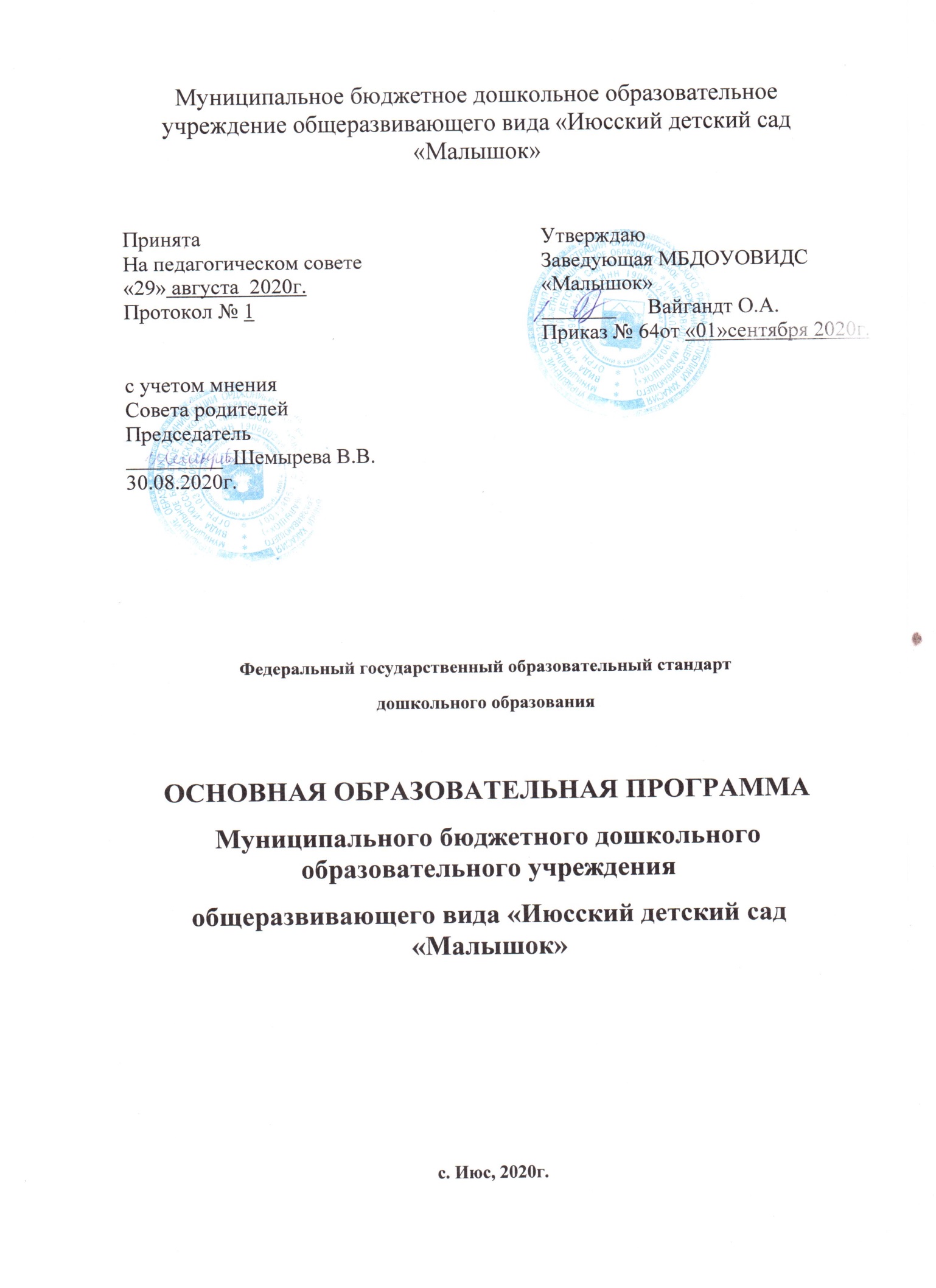 СОДЕРЖАНИЕ ОСНОВНОЙ ОБРАЗОВАТЕЛЬНОЙ ПРОГРАММЫ МБДОУОВ « Июсский детский сад «Малышок»Раздел I.  ЦелевойПояснительная запискаОбразовательная  программа  ДОУ  (далее  -  Программа)  определяет  содержание  и организацию  образовательной  деятельности  в  Муниципальном бюджетном  дошкольном образовательном учреждение общеразвивающего вида «Июсский детский сад «Малышок» (далее – ДОУ).Основная образовательная программа разработана  рабочей группой педагогов МБДОУОВ «Июсский детский сад «Малышок» в составе: заведующая Вайгандт О.А.,  воспитатель Рачковская О.Ю., воспитатель Карелина Л.М., воспитатель Меркель Т.И., воспитатель Рачковская Л.Н.., воспитатель Коконова Т.В.Программа  разработана  и  реализуется  в  соответствии  с  требованиями  основныхнормативных документов:―  Федерального закона «Об образовании в РФ» от 29.12.2012г. № 273-ФЗ;―  Приказа Министерства образования и науки Российской Федерации от 17 октября 2013г. № 1155  «Об  утверждении  Федерального  государственного  образовательного  стандарта дошкольного образования»;―  Приказа  Минобрнауки  России  от  30  августа  2013г.  №  1014  «Об  утверждении  Порядка организации  и  осуществления  образовательной  деятельности  по  основным общеобразовательным  программам  -  образовательным  программам  дошкольного образования»;―  Примерной  основной  образовательной  программы  дошкольного  образования,  одобренной решением  федерального  учебно-методического  объединения  по  общему  образованию (протокол от 20 мая 2015г. № 2/15);―  Методическими  рекомендациями  для  дошкольных  образовательных  организаций  посоставлению  основной  образовательной  программы  дошкольного  образования  на  основе ФГОС  дошкольного  образования  и  примерной  ООП  ДО,  разработанных  Федеральным институтом развития образования;―  Постановлением Главного государственного врача Российской Федерации от  15 мая 2013г. № 26 г. Москва «Об утверждении  СанПиН 2.4.1.3049-13  (с изменениями от 27.08.2015 г.  № 41)  «Санитарно-эпидемиологические требования к устройству, содержанию и организации режима работы дошкольных образовательных организаций».Программа     определяет     содержание     и     организацию     образовательной деятельности на уровне дошкольного образования.Участники     образовательной     деятельности:     дети,     родители (законные представители)  воспитанников,  педагогические  работники.  Программа  реализуется  в Учреждении:•  в разновозрастных  группах общеразвивающей направленности с 1,5 лет до 7 лет;Программа включает обязательную часть и часть формируемую участниками образовательных отношений.Обязательная часть составлена с учетом комплексной программы «От рождения до школы» под редакцией Н.Е. Веракса, Т.С. Комаровой, М.А. Васильевой.Часть,  формируемая  участниками  образовательных  отношений  составлена  с  учетом парциальных образовательных программ:«Я-ТЫ-МЫ» О.Л. Князевой (для детей 3-7 лет);И. А. Лыкова.  Программа художественного воспитания, обучения и развития детей 2-7 лет «Цветные ладошки»;Л.Д. Глазырина «Физическая культура дошкольникам»;Развитие речи детей. Под редакцией О.С. Ушаковой;Николаева С.Н. Юный эколог. Программа экологического воспитания в детском садуКоломийченко Л.В. Программа «Дорогой света и добра» (социально-коммуникативное развитие и социальное воспитание);Тимофеева Л.Л. Программа «Формирование культуры безопасности»;Парциальная программа «Растим юного гражданина»: программа становления основ гражданско-правовой культуры детей дошкольного и школьного возраста/ сост.	И.И. Гончарова, А.В.Крайсветняя, О.Н.Шадрина;Петерсон Л.Г., Кочемасова Е.Е. Программа «Игралочка» (математическое развитие);Лыкова И.А., Протасова Е.Ю., Родина И.М. Программа ознакомления детей с народами России «Венок культур»;Лыкова И.А. Программа «Умные пальчики» (конструирование);Лыкова И.А. Программа «Умелые ручки» (художественный труд);Бойко В.В., Бережнова О.В. «Программа малыши-крепыши»;«Синтез искусств в эстетическом воспитании» ОА. Куревиной. Г.Е. Селезневой. 1.1.1. Цели и задачи реализации  ПрограммыОбязательная часть.Цель Программы:Развитие  общих  способностей  дошкольников:  умственных,  коммуникативных, регуляторных в процессе специфических дошкольных видов деятельности, их коммуникации с  взрослыми  и  другими  детьми,  познавательно-исследовательской  деятельности  и  других форм  активности,  обеспечивающих  позитивную  социализацию,  мотивацию  детей, способствующих  формированию  общей  культуры  личности,  их  позитивной  социализации  вобществе.Задачи Программы:-  Охрана  и  укрепление  физического  и  психического  здоровья  детей,  в  том  числе  их эмоционального благополучия;-создание образовательных ситуаций, способствующих овладению детьми конкретнымисредствами  и  способами,  лежащими  в  основе  познавательных,  коммуникативных  и регуляторных  способностей,  в  соответствии  с  их  возрастными  и  индивидуальными особенностями;- организация благоприятной развивающей предметно - пространственной среды,-  обеспечение  равных  возможностей  для  полноценного  развития  каждого  ребенка  в  период дошкольного  детства  независимо  от  места  проживания,  пола,  нации,  языка,  социального статуса;-  формирование  общей  культуры  личности  детей,  развитие  их  социальных,  нравственных, эстетических, интеллектуальных, физических качеств, инициативности, самостоятельности и ответственности ребенка, формирование предпосылок учебной деятельности;-  формирование  социокультурной  среды,  соответствующей  возрастным  и  индивидуальным особенностям детей;-  обеспечение  психолого-педагогической  поддержки  семьи  и  повышение  компетентности родителей  (законных  представителей)  в  вопросах  развития  и  образования,  охраны  и укрепления здоровья детей;-  обеспечение  преемственности  целей, задач и содержания дошкольного общего  и начального общего образования.Часть Программы,формируемая участниками образовательных отношений.Задачи:1.  Организация  общего  музыкального  развития  детей,  формирование  у  них  музыкальныхспособностей  в  процессе  основных  видов  музыкальной  деятельности:  слушание  музыки, музыкальное  движение,  пение,  игра  на  детских  музыкальных  инструментах,  музыкальныеигры-драматизации;2. развитие социальной компетентности у детей дошкольного возраста;3.формирование  жизненно  необходимых  двигательных  умений  и  навыков;  развитиефизических качеств;4.формирование  у  дошкольников  эмоционально-мотивационных  установок  к  своей  малой родине, развитие патриотических чувств, воспитание гражданина Хакасии.1.1.2. Принципы  и подходы к формированию Программы•  Принцип развивающего образования - обогащение (амплификация) детского развития.•  Принцип  научной  обоснованности  и  практической  применимости  -  содержание соответствует базовым положениям возрастной психологии и дошкольной педагогики.•  Принцип полноты, необходимости и достаточности  -  позволяет решать поставленные цели и задачи на необходимом и достаточном материале, максимально приближаться кразумному  «минимуму»,  предполагает  сотрудничество  Учреждения  и  семей воспитанников.•  Принцип системности и непрерывности:- полноценное проживание ребёнком всех этапов детства-  наличие  единых  линий  развития  и  воспитания  для  детей  всех  возрастных категорий в Учреждении, -  взаимосвязь и преемственность всех ступеней дошкольного образования.•  Принцип интеграции образовательных областей в соответствии с возрастнымивозможностями и особенностями детей, а также спецификой этих областей.•  Принцип  комплексно  -  тематического  построения  образовательной  деятельности, использование  разнообразных  форм  работы  с  детьми,  обусловленных  возрастными особенностями.•  Принцип сотрудничества с семьѐй.1.1.3. Значимые для реализации Программы характеристикиМБДОУОВИДС  «Малышок» укомплектовано кадрами на 100%. Общее количество работающих 28 человек; в том числе: административно-управленческий персонал - 1обслуживающий персонал - 21воспитатели- 5музыкальный руководитель-1 Всего педагогических работников 6 человек.Образовательный уровень:Высшее образование – 5 человек – 83 %.Среднее профессиональное – 1 человек – 17 %.Без образования – 0 человек – 0 %   Квалификация:Высшая категория - 1 человек – 17 %   1 кв. категория – 2 человека - 33 %.Соответствие занимаемой должности – 2 человек –33 %Не аттестованы – 1 человек – 17 % (менее 2 лет)Педагогический стаж:0 -  5 лет -  1 чел.5 - 10 лет – 2 чел.10- 20 лет – 2 чел.20- 30 лет – 1 чел.Награды педагогов: Грамота МО РХ – 1 чел.Грамота МОРФ– 1 чел.Грамота УО Орджоникидзевский район – 4 чел.Основной структурной единицей ДОУ является группа детей дошкольного возраста.Количество детей в группах:СОЦИАЛЬНЫЙ ПАСПОРТ МБДОУОВИДС  «Малышок» 2017-2018 учебный годВоспитанники  Учреждения  -  представители  семей  различного  социального  статуса,  образовательного  уровня.  Преобладают  полные  и материально обеспеченные семьи. Доминирует количество родителей с средне-специальным образованием.1.1.4. Возрастные и индивидуальные особенности контингента детей,воспитывающихся в ДОУДошкольный возраст является важнейшим в развитии человека, так как он заполнен существенными физиологическими, психологическими и социальными изменениями. В ДОУ функционирует четыре разновозрастные группы, которые посещают 39 детей  в возрасте от 1,5 до 7 лет.  Из них:       - 7 детей раннего возраста от 1,5 до 3-х лет, разновозрастная группа (1 группа);- 11 детей дошкольного возраста от 3-х до 5 лет, разновозрастная группа (1 группа);- 10 детей дошкольного возраста  от 5-ти до 7-ми лет, разновозрастная группа (1 группа); - 11 детей раннего - дошкольного возраста от 1,5 до 7-ти  лет, разновозрастная группа (1 группа).Характеристика возрастных особенностей развития детей дошкольного возраста необходима для правильной организации образовательного процесса, как в условиях семьи, так и в условиях дошкольного образовательного учреждения (группы).Возрастные особенности детей от 1,5 до 3-х лет:развитие предметной деятельности, ситуативно-делового  общения  ребенка  и  взрослого,  совершенствование  восприятия  речи, начальных форм произвольного поведения, наглядно-действенного мышления.На третьем году жизни дети становятся самостоятельнее.   Продолжают развиваться предметная деятельность, деловое сотрудничество ребенка и взрослого; совершенствуются восприятие, речь, начальные формы произвольного поведения, игры, наглядно-действенное мышление, в конце года появляются основы наглядно-образного мышления.    Развитие предметной деятельности связано с усвоением культурных способов действия с различными предметами. Совершенствуются соотносящие и орудийные действия.   Умение выполнять орудийные действия развивает произвольность, преобразуя натуральные формы активности в культурные на основе предлагаемой взрослыми модели, которая выступает в качестве не только объекта для подражания, но и образца, регулирующего собственную активность ребенка.   В ходе совместной с взрослыми предметной деятельности продолжается  развиваться  понимание речи. Слово отделяется от ситуации и приобретает самостоятельное значение. Дети продолжают осваивать названия окружающих предметов, учатся выполнять словесные просьбы взрослых, ориентируясь и пределах ближайшего окружения.    Количество понимаемых слов значительно возрастает. Совершенствуется регуляция поведения в результате обращения взрослых к ребенку, который начинает понимать не только инструкцию, но и рассказ взрослых.    Интенсивно развивается активная речь детей. К трем годам они осваивают основные грамматические структуры, пытаются строить сложные и сложноподчиненные предложения, в разговоре с взрослым используют практически все части речи. Активный словарь достигает примерно 1500-2500 слов.   К концу  третьего года жизни речь становится средством общения ребенка со сверстниками. В этом возрасте у детей формируются новые виды деятельности: игра, рисование, конструирование.   Игра носит процессуальный характер, главное в ней — действия, которые совершаются с игровыми предметами, приближенными к реальности. В середине третьего года жизни широко используются действии с предметами-заместителями. Появление собственно изобразительной деятельности обусловлено тем, что ребенок уже способен сформулировать намерение изобразить какой-либо предмет. Типичным является изображение человека в виде « головонога» — окружности и отходящих от нее линий.   На третьем году жизни  совершенствуются зрительные и слуховые ориентировки, что позволяет детям безошибочно выполнять ряд заданий осуществлять выбор из 2-3 предметов по форме, величине и цвету; различать мелодии; петь.   Совершенствуется слуховое восприятие, прежде всего фонематический слух. К трем годам дети воспринимают все звуки родного языка, но произносят их с большими искажениями.   Основной формой мышления является наглядно-действенное. Её особенность заключается в том, что возникающие в жизни ребенка проблемные ситуации разрешаются путем реального действия с предметами.К концу третьего года жизни у детей появляются зачатки наглядно образного мышления. Ребенок в ходе предметно-игровой деятельности ставит перед собой цель, намечает план действия и т. п.   Для детей этого возраста характерна неосознанность мотивов, импульсивность и зависимость чувств и желаний от ситуации. Дети легко заражаются эмоциональным состоянием сверстников. Однако в этот период начинает складываться и произвольность поведения. Она обусловлена развитием орудийных действий и речи. У детей появляются чувства гордости и стыда, начинают формироваться элементы самосознания, связанные с идентификацией с именем и полом. Ранний возраст завершается кризисом трех лет. Ребенок осознает себя как отдельного человека, отличного от взрослого. У него формируется образ «Я».  Кризис  часто сопровождается рядом отрицательных проявлений: негативизмом, упрямством, нарушением общения с взрослым и др. кризис может продолжаться от нескольких месяцев до двух лет. Возрастные особенности детей от 3-х до 4-х лет:общение  становится внеситуативным, а игра  -  ведущим видом деятельности. Начинает развиваться воображение, которое наглядно проявляется в игре, сознательное управление поведением только начинает складываться;  во  многом  поведение  ребенка  еще  ситуативно.  Продолжает  развиваться половая идентификация, что проявляется в характере выбираемых игрушек и сюжетов.   В возрасте 3-4 лет ребенок постепенно выходит за пределы семейного круга. Взрослый становится для ребенка не только членом семьи, но и носителем определенной общественной функции. Желание ребенка выполнять такую же функцию приводит к противоречию с его реальными возможностями. Это противоречие разрешается через развитие игры, которая становится ведущим видом деятельности в дошкольном возрасте.   Главной особенностью игры является ее условность: выполнение одних действий с одними предметами предполагает их отнесенность к другим действиям с другими предметами. Основным содержанием игры младших дошкольников являются действия с игрушками и предметами-заместителями. Продолжительность игры небольшая. Младшие дошкольники ограничиваются игрой с одной - двумя ролями и простыми, неразвернутыми сюжетами. Игры с правилами в этом возрасте только начинают формироваться.   Изобразительная деятельность ребенка зависит от его представлений о предмете. В этом возрасте они только начинают формироваться. Графические образы бедны. У одних детей в изображениях отсутствуют детали, у других рисунки могут быть более детализированы. Дети уже могут использовать цвет.   Большое значение для развития мелкой моторики имеет лепка. Младшие дошкольники способны под руководством взрослого вылепить простые предметы.   Известно, что аппликация оказывает положительное влияние на развитие восприятия. В этом возрасте детям доступны простейшие виды аппликации.Конструктивная деятельность в младшем дошкольном возрасте ограничена возведением несложных построек по образцу и по замыслу.   Развиваются память и внимание. По просьбе взрослого дети могут запомнить 3 – 4 слова и 5 – 6 названий предметов. К концу младшего дошкольного возраста они способны запомнить значительные отрывки из любимых произведений.Продолжает развиваться наглядно-действенное мышление. При  этом преобразования ситуаций к ряде случаев осуществляются на основе целенаправленных проб с учетом желаемого результата. Дошкольники способны установить некоторые скрытые связи и отношения между предметами.В младшем дошкольном возрасте начинает развиваться воображение, которое особенно наглядно проявляется в игре, когда одни объекты вы ступают в качестве заместителей других.Взаимоотношения детей обусловлены нормами и правилами. В результате целенаправленного воздействия они могут усвоить относительно большое количество норм, которые выступают основанием для оценки собственных действий и действий других детей.Взаимоотношения детей ярко проявляются в игровой деятельности. Они скорее играют рядом, чем активно вступают во взаимодействие. Однако уже в этом возрасте могут наблюдаться устойчивые избирательные взаимоотношения. Конфликты между детьми возникают преимущественно по поводу игрушек. Положение ребенка в группе сверстников, но многом определяется мнением воспитателя.В младшем дошкольном возрасте можно наблюдать соподчинение мотивов поведения в относительно простых ситуациях. Сознательное управление поведением только начинает складываться; во многом поведение ребенка еще ситуативно. Вместе с тем можно наблюдать и случаи ограничения собственных побуждений самим ребенком, сопровождаемые словесными указаниями. Начинает развиваться самооценка, при этом дети в значительной мере ориентируются на оценку воспитателя. Продолжает развиваться также их половая идентификация, что проявляется в характере выбираемых игрушек и сюжетов.Возрастные особенности детей от 4-х до 5-ти  лет:в  игровой  деятельности появляются ролевые взаимодействия, совершенствуется техническая сторона изобразительной деятельности,  начинает  развиваться  образное  мышление,  изменяется содержание общения ребенка и взрослого (ведущим становится познавательный мотив).     Значительное развитие получает изобразительная деятельность. Рисунок становится предметным и детализированным. Графическое изображение человека характеризуется наличием туловища, глаз, рта, носа, волос, иногда одежды и её деталей. Совершенствуется техническая сторона изобразительной деятельности. Дети могут рисовать основные геометрические фигуры, вырезать ножницами, наклеивать изображения на бумагу и т.д.Усложняется конструирование. Постройки могут включать 5 – б деталей. Формируются навыки конструирования по собственному замыслу, а также планирование последовательности действий.  Двигательная сфера ребенка характеризуется позитивными изменениями мелкой и крупной моторики. Развиваются ловкость, координация движений. Дети в этом возрасте лучше, чем младшие дошкольники, удерживают равновесие, перешагивают через небольшие преграды. Усложняются игры с мячом.   К концу среднего дошкольного возраста восприятие детей становится более развитым. Они оказываются способными назвать форму, на которую похож тот или иной предмет. Могут вычленять в сложных объектах простые формы и из простых форм воссоздавать сложные объекты. Дети способны упорядочить группы предметов по сенсорному признаку — величине, цвету; выделить такие параметры, как высота, длина и ширина. Совершенствуется ориентация в пространстве.    Возрастает объем памяти. Дети запоминают до 7-8 названий предметов. Начинает складываться произвольное запоминание: дети способны принять задачу на запоминание, помнят поручения взрослых, могут выучить небольшое стихотворение и т.д.    Начинает развиваться образное мышление. Дети способны использовать простые схематизированные изображения для решения несложных задач. Дошкольники могут строить по схеме, решать лабиринтные задачи. Развивается предвосхищение. На основе пространственного расположения объектов дети могут сказать, что произойдет в результате их взаимодействия. Однако при этом им трудно встать на позицию другого наблюдателя и во внутреннем плане совершить мысленное преобразование образа.    Для детей этого возраста особенно характерны известные феномены Ж. Пиаже: сохранение количества, объема и величины. Например, если им предъявить три черных кружка из бумаги и семь белых кружков из бумаги и спросить: «Каких кружков больше — черных или белых?», большинство ответят, что белых больше. Но если спросить: «Каких больше белых или бумажных?», ответ будет таким же — больше белых.   Продолжает развиваться воображение. Формируются такие его особенности, как оригинальность и произвольность. Дети могут самостоятельно придумать небольшую сказку на заданную тему.   Увеличивается устойчивость внимания. Ребенку оказывается доступной сосредоточенная деятельность в течение 15-20 минут. Он способен удерживать в памяти при выполнении каких-либо действий несложное условие.   В среднем дошкольном возрасте улучшается произношение звуков и дикция. Речь становиться предметом активности детей. Они удачно имитируют голоса животных, интонационно выделяют речь тех или иных персонажей. Интерес вызывают ритмическая структура речи, рифмы.Развивается грамматическая сторона речи. Дошкольники занимают  словотворчеством на основе грамматических правил. Речь детей при взаимодействии друг с другом носит ситуативный характер, а приобщении с взрослым становится внеситуативной.Изменяется содержание общения ребенка и взрослого. Оно вы ходит за пределы конкретной ситуации, в которой оказывается ребенок. Ведущим становится познавательный мотив. Информация, которую ребенок получает в процессе общения, может быть сложной и трудной для понимания, но она вызывает у него интерес.У детей формируется потребность в уважении со стороны взрослого, для них оказывается чрезвычайно важной его похвала. Это приводит к их повышенной обидчивости на замечания. Повышенная обидчивость представляет собой возрастной феномен.Взаимоотношения со сверстниками характеризуются избирательностью, которая выражается в предпочтении одних детей другим. Появляются постоянные партнеры по играм. В группах начинают выделяться лидеры. Появляются конкурентность, соревновательность. Последняя важна для сравнения себя с другим, что ведет к развитию образа Я ребенка, его детализации.Основные достижения возраста связаны с развитием игровой деятельности; появлением ролевых и реальных взаимодействий; с развитием изобразительной деятельности; конструированием по замыслу, планированием; совершенствованием восприятия, развитием образного мышления и воображения; развитием памяти, внимания, речи, познавательной мотивации; формированием потребности в уважении со стороны взрослого, появлением обидчивости, конкурентности, соревновательности со сверстниками; дальнейшим развитием образа Я ребенка, его детализацией.Возрастные особенности детей от  5-ти  до  6-ти лет:   Дети шестого года жизни уже могут распределять роли до начала игры и строить свое поведение, придерживаясь роли. Игровое взаимодействие сопровождается речью, соответствующей и по содержанию, и интонационно взятой роли. Речь, сопровождающая реальные отношения детей, отличается от ролевой речи. Дети начинают осваивать социальные отношения и понимать подчиненность позиций в различных видах деятельности взрослых, одни роли становятся для них более привлекательными, чем другие. При распределении ролей могут возникать конфликты, связанные с субординацией ролевого поведения. Наблюдается организация игрового пространства, в котором выделяются  смысловой «центр» и «периферия». (В игре « Больница» таким центром оказывается кабинет врача, и игре «Парикмахерская» зал стрижки, а зал ожидания выступает в качестве периферии игрового пространства.) Действия детей в играх становятся разнообразными.   Развивается изобразительная деятельность детей. Это возраст наиболее активного рисования. В течение года дети способны создать до двух тысяч рисунков. Рисунки могут быть самыми разными по содержанию: это и жизненные впечатления детей, и воображаемые ситуации, и иллюстрации к фильмам и книгам. Обычно рисунки представляют собой схематичные изображения различных объектов, но могут отличаться оригинальностью композиционного решения, передавать статичные и динамичные отношения. Рисунки приобретают сюжетный характер; достаточно часто встречаются многократно повторяющиеся сюжеты с небольшими или, напротив, существенными изменениями. Изображение человека становится более детализированным и пропорциональным. По рисунку можно судить о половой принадлежности и эмоциональном состоянии изображенного человека.   Конструирование характеризуется умением анализировать условия, в которых протекает эта деятельность. Дети используют и называют различные детали деревянного конструктора. Могут заменить детали постройки в зависимости от имеющегося материала. Овладевают обобщенным способом обследования образца. Дети способны выделять основные части предполагаемой постройки. Конструктивная деятельность может осуществляться на основе схемы, по замыслу и по условиям. Появляется конструирование в ходе совместной деятельности.    Дети могут конструировать из бумаги, складывая ее в несколько раз (два, четыре, шесть сгибаний); из природного материала. Они осваивают два способа конструирования: 1) от природного материала к художественному образу (ребенок «достраивает» природный материал до целостного образа, дополняя его различными деталями); 2) от художественного образа к природному материалу (ребенок подбирает необходимый материал, для того чтобы воплотить образ).   Продолжает совершенствоваться восприятие цвета, формы и величины, строения предметов; систематизируются представления детей. Они называют не только основные цвета и их оттенки, но и промежуточные цветовые оттенки; форму прямоугольников, овалов, треугольников. Воспринимают величину объектов, легко выстраивают в ряд — по возрастанию или убыванию — до 10 различных предметов.   Однако дети могут испытывать трудности при анализе пространственного положения объектов, если сталкиваются с несоответствием формы и их пространственного расположения. Это свидетельствует о том, что в различных ситуациях восприятие представляет для дошкольников известные сложности, особенно если они должны одновременно учитывать несколько различных и при этом противоположных признаком.    В старшем дошкольном возрасте продолжает разминаться образное мышление. Дети способны не только решить задачу в наглядном плане, но и совершить преобразования объекта, указать, в какой последовательности объекты вступят во взаимодействие и т.д. Однако подобные решения окажутся правильными только в том случае, если дети будут применять адекватные мыслительные средства. Среди них можно выделить схематизированные представления, которые возникают в процессе наглядного моделирования; комплексные представления, отражающие представления детей о системе признаков, которыми могут обладать объекты, а также представления, отражающие стадии преобразования различных объектов и явлений (представления о цикличности изменений): представления о смене времен года, дня и ночи, об увеличении и уменьшении объектов в результате различных воздействий, представления о развитии и т.д. Кроме того, продолжают совершенствоваться обобщения, что является основой словесно-логического мышления. В дошкольном возрасте у детей еще отсутствуют представления о классах объектов. Дети группируют объекты по признакам, которые могут изменяться, однако начинают формироваться операции логического сложения и умножения классов. Так, например, старшие дошкольники при группировке объектов могут учитывать два признака: цвет и форму (материал) и т.д.   Как показали исследования отечественных психологов, дети старшего дошкольного возраста способны рассуждать и давать адекватные причинные объяснения, если анализируемые отношения не выходят за пределы их наглядного опыта.Развитие воображения в этом возрасте позволяет детям сочинять до статочно оригинальные и последовательно разворачивающиеся истории. Воображение будет активно развиваться лишь при условии проведения специальной работы по его активизации.   Продолжают развиваться устойчивость, распределение, переключаемость внимания. Наблюдается переход от непроизвольного к произвольному вниманию.   Продолжает совершенствоваться речь, в том числе ее звуковая сторона, Дети могут правильно воспроизводить шипящие, свистящие и сонорные звуки. Развиваются фонематический слух, интонационная выразительность речи при чтении стихов в сюжетно-ролевой игре и в повседневной жизни.   Совершенствуется грамматический строй речи. Дети используют практически все части речи, активно занимаются словотворчеством. Богаче становится лексика: активно используются синонимы и антонимы.   Развивается связная речь. Дети могут пересказывать, рассказывать по картинке, передавая не только главное, но и детали.    Достижения этого возраста характеризуются распределением ролей в игровой деятельности; структурированием игрового пространства; дальнейшим развитием изобразительной деятельности, отличающейся высокой продуктивностью; применением в конструировании обобщенного способа обследования образца; усвоением обобщенных способов изображения предметов одинаковой формы.   Восприятие в этом возрасте характеризуется анализом сложных форм объектов; развитие мышления сопровождается освоением мыслительных средств (схематизированные представления, комплексные представления, представления о цикличности изменений); развиваются умение обобщать, причинное мышление, воображение, произвольное внимание, речь, образ Я. Возрастные особенности детей от  6-ти  до  7-ми лет   В сюжетно-ролевых играх дети подготовительной к школе группы начинают осваивать сложные взаимодействия людей, отражающие характерные значимые жизненные ситуации, например, свадьбу, рождение ребенка, болезнь, трудоустройство и т.д.   Игровые действия детей становятся более сложными, обретают особый смысл, который не всегда открывается взрослому. Игровое пространство усложняется. В нем может быть несколько центров, каждый из которых поддерживает свою сюжетную линию. При этом дети способны отслеживать поведение партнеров по всему игровому пространству и менять свое поведение в зависимости от места в нем. Так, ребенок уже обращается к продавцу не просто как покупатель, а как покупатель-мама или покупатель-шофер и т.п. Исполнение роли акцентируется не только самой ролью, но и тем, в какой части игрового пространства эта роль воспроизводится. Например, исполняя роль водителя автобуса, ребенок командует пассажирами и подчиняется инспектору ГИБДД. Если логика игры требует появления новой роли, то ребенок может по ходу игры взять на себя новую роль, сохранив при этом роль, взятую ранее. Дети могут комментировать исполнение роли тем или иным участником игры.   Образы из окружающей жизни и литературных произведений, передаваемые детьми в изобразительной деятельности, становятся сложнее. Рисунки приобретают более детализированный характер, обогащается их цветовая гамма. Более явными становятся различия между рисунками мальчиков и девочек. Мальчики охотно изображают технику, космос, военные действия и т.п. Девочки обычно рисуют женские образы: принцесс, балерин, моделей и т.д. Часто встречаются и бытовые сюжеты: мама и дочка, комната и т.д.   Изображение человека становится еще более детализированным и пропорциональным. Появляются пальцы на руках, глаза, рот, нос, брови, подбородок. Одежда может быть украшена различными деталями.   При правильном  педагогическом подходе у дошкольников формируются художественно - творческие способности в  изобразительной деятельности.   К подготовительной к школе группе дети в значительной степени осваивают конструирование из строительного материала. Они свободно владеют обобщенными способами анализа как изображений, гак и нос г роек; не только анализируют основные конструктивные особенности различных деталей, но и определяют их форму на основе сходства со знакомыми им объемными предметами. Свободные постройки становятся симметричными и пропорциональными, их строительство осуществляется на основе зрительной ориентировки.   Дети быстро и правильно подбирают необходимый материал. Они достаточно точно представляют себе последовательность, в которой будет осуществляться постройка, и материал, который понадобится для ее вы волнения; способны выполнять различные по степени сложности постройки как по собственному замыслу, так и по условиям.   В этом возрасте дети уже могут освоить сложные формы сложения из листа бумаги и придумывать собственные, но этому их нужно специально обучать. Данный вид деятельности не просто доступен детям, он важен для углубления их пространственных представлений.   Усложняется конструирование из природного материала. Дошкольникам уже доступны целостные композиции по предварительному замыслу, которые могут передавать сложные отношения, включать фигуры людей и животных.   У детей продолжает развиваться восприятие, однако они не всегда могут одновременно учитывать несколько различных признаков.   Развивается образное мышление, однако воспроизведение метрических отношений затруднено. Это легко проверить, предложив детям воспроизвести на листе бумаги образец, на котором нарисованы девять точек, расположенных не на одной прямой. Как правило, дети не воспроизводят метрические отношения между точками: при наложении рису и ков друг на друга точки детского рисунка не совпадают с точками образца.Продолжают развиваться навыки обобщения и рассуждения, но они в значительной степени ограничиваются наглядными признаками ситуации   Продолжает развиваться воображение, однако часто приходится констатировать снижение развития воображения в этом возрасте в сравнении со старшей группой. Это можно объяснить различными влияниями, в том числе и средств массовой информации, приводящими к стереотипности детских образов.Продолжает развиваться внимание дошкольников, оно становится произвольным. В некоторых видах деятельности время произвольного сосредоточения достигает 30 минут.   У дошкольников продолжает развиваться речь: её звуковая сторона, грамматический строй, лексика. Развивается связная речь. В высказываниях детей отражаются как расширяющийся словарь, так и характер обобщений, формирующихся в этом возрасте.    Дети начинают активно употреблять обобщающие существительные, синонимы, антонимы, прилагательные и т.д.   В результате правильно организованной образовательной работы у детей развиваются диалогическая и некоторые виды монологической речи.   В подготовительной к школе группе завершается дошкольный возраст. Его основные достижения связаны с освоением мира вещей как предметов человеческой культуры; освоением форм позитивного общения с людьми; развитием половой идентификации, формированием позиции школьника.   К концу дошкольного возраста ребенок обладает высоким уровнем познавательного и личностного развития, что позволяет ему в дальнейшем успешно учиться в школе.1.1.5. Особенности осуществления образовательного процесса * Участники образовательного процесса: воспитанники, родители (законные представители), педагоги, социальные партнёры.Образовательный процесс носит светский характер. Образовательный процесс осуществляется на русском языке. Образовательный процесс строится на адекватных возрасту формах  работы своспитанниками, при этом основной формой и ведущим видом деятельности является игра.Освоение детьми образовательных областей осуществляется в процессе образовательной  деятельности по организации различных видов детской деятельности (игровой, коммуникативной, трудовой, познавательно-исследовательской, продуктивной, музыкально-художественной, чтения).  Программа реализуется в непрерывной образовательной деятельности, в самостоятельной деятельности детей, в процессе взаимодействия с семьями воспитанников.Образовательная деятельность, осуществляемая в ходе режимных моментов (организация питания, сна) преимущественно направлена на охрану здоровья ребенка, физическое и социально-личностное развитие.Организация прогулок для детей дошкольного возраста предусматривает возможность оказания индивидуальной помощи ребенку по физическому развитию, социально-коммуникативному развитию, познавательному развитию и художественно-эстетическому развитию. В теплое время года максимальное число непосредственно образовательной деятельности и других мероприятий проводится на прогулочном участке.* Самостоятельная игровая деятельность детей в группе детского сада обеспечивается соответствующей возрасту детей предметно-развивающей среды.1.2.Планируемые результаты освоения Программы1.2.1. Целевые ориентиры в раннем возрастеПри реализации задач обязательной части по образовательной программе дошкольного образования «От рождения до школы» под редакцией Н.Е. Вераксы к трём годам ребёнок:— интересуется окружающими предметами, активно действует с ними, исследует их свойства, экспериментирует.  Использует  специфические,  культурно  фиксированные  предметные действия,  знает  назначение  бытовых  предметов  (ложки,  расчески,  карандаша  и  пр.)  и умеет  пользоваться  ими.  Проявляет  настойчивость  в  достижении  результата  своих действий;—  стремится  к  общению  и  воспринимает  смыслы  в  различных  ситуациях  общения  с взрослыми,  активно  подражает  им  в  движениях  и  действиях,  умеет  действовать согласованно;—  владеет  активной  и  пассивной  речью:  понимает  речь  взрослых,  может  обращаться  с вопросами и просьбами, знает названия окружающих предметов и игрушек;—  проявляет  интерес  к  сверстникам;  наблюдает  за  их  действиями  и  подражает  им. Взаимодействие с ровесниками окрашено яркими эмоциями;—  в  короткой  игре  воспроизводит  действия  взрослого,  впервые  осуществляя  игровые замещения;—  проявляет  самостоятельность  в  бытовых  и  игровых  действиях.  Владеет  простейшими навыками самообслуживания;—  любит  слушать  стихи,  песни,  короткие  сказки,  рассматривать  картинки,  двигаться  под музыку.  Проявляет  живой  эмоциональный  отклик  на  эстетические  впечатления.  Охотно включается  в  продуктивные  виды  деятельности  (изобразительную  деятельность, конструирование и др.);—  с  удовольствием  двигается  -  ходит,  бегает  в  разных  направлениях,  стремится  осваивать различные виды движения (подпрыгивание, лазанье, перешагивание и пр.)1.2.2.  Целевые ориентиры на этапе завершения освоения ПрограммыРебенок овладевает основными культурными средствами и способами деятельности, проявляет инициативу и самостоятельность в разных видах деятельности – игре, общении, познавательно-исследовательской деятельности, конструировании и др.; способен выбирать себе род занятий, участников совместной деятельности.Ребенок обладает установкой положительного отношения к миру, к разным видам труда, другим людям и самому себе, обладает чувством собственного достоинства.Ребенок активно взаимодействует со сверстниками и взрослыми, участвует в совместных и играх; способен договариваться, учитывать интересы и чувства других, сопереживать неудачам и радоваться успехам, адекватно проявляет свои чувства, в том числе чувство веры в себя, старается разрешать конфликты.Ребенок владеет способами передачи собственных эмоциональных состояний, умеет сдерживать проявления негативных эмоций; откликается на эмоции близких людей и друзей, понимает эмоциональные состояния окружающих, проявляет сочувствие, готовность помочь окружающим, сопереживает персонажам сказок, историй, рассказов; эмоционально реагирует на произведения изобразительного искусства, музыкальные и художественные произведения, мир природы, умеет наслаждаться ее красотой; бережно относится к животным и растениям.Ребенок обладает развитым воображением, которое реализуется в разных видах деятельности, и прежде всего в игре; владеет разными формами и видами игры, различает условную и реальную ситуации.Ребенок достаточно хорошо владеет устной речью, может выражать свои мысли и желания, может использовать речь для выражения своих мыслей, чувств и желаний, построения речевого высказывания в ситуации общения, может выделять звуки в словах, у ребенка складываются предпосылки грамотности.У ребенка развита крупная и мелкая моторика; он подвижен, вынослив, владеет основными движениями, может контролировать свои движения и управлять ими.Ребенок способен к волевым усилиям, может следовать социальным нормам поведения и правилам в разных видах деятельности, во взаимоотношениях с взрослыми сверстниками, может соблюдать правила безопасного поведения и личной гигиены; может оценить свои и чужие поступки в соответствии с первичными ценностными представлениями о том, «что такое хорошо, а что такое плохо».Ребенок проявляет любознательность, задает вопросы, интересуется причинно-следственными связями, пытается самостоятельно придумывать объяснения явлениям природы и поступкам людей, склонен экспериментировать и наблюдать.Ребенок проявляет познавательный интерес и уважение к явлениям истории и культуры своей семьи, города, страны; проявляет толерантность, интерес, симпатию и уважение к носителям других национальных культур, стремится к познавательно-личностному общению с ними.Ребенок обладает начальными знаниями о себе, о природном и социальном мире, в котором живет; знаком с произведениями детской литературы, обладает элементарными представлениями из области живой природы, естествознания, математики, истории и т.п.Ребенок способен к принятию собственных решений, опираясь на свои знания и умения в	различных	видах	деятельности;	стремится	самостоятельно	преодолевать	ситуации затруднения разными способами, в зависимости от ситуации может преобразовывать способы решения задач (проблем).Ребенок умеет работать по правилу, по образцу и по простейшему алгоритму(3-4шага); с помощью взрослого может определить свое затруднение, выявить его причины и сформулировать познавательную задачу, зафиксировать достижение результата и условий, которые позволили его достичь.1.2.3. Оценивание качества образовательнойдеятельности по ПрограммеЦелевые ориентиры не подлежат непосредственной оценке.Программой  предусмотрена  система  мониторинга  результатов  освоения воспитанниками образовательных программ. Мониторинг  включает  систему  сбора,  анализа,  хранения  и  накопления  результатов педагогической  и  при  необходимости  психологической  диагностики,  обеспечивающих непрерывность и своевременную корректировку образовательной деятельности.Педагогическая  диагностика  связанна  с  оценкой  эффективности  педагогических действий  с  целью  их  дальнейшей  оптимизации  и  проводится  в  форме  наблюдения,  беседы, анализа продуктов детской деятельности.Результаты    педагогической    диагностики    используются    для    решения    задач: индивидуализации  образования  и  оптимизации  работы  с  группой  детей.  Педагогическая диагностика проводится два раза в год: в начале учебного года (сентябрь) и в конце учебного года  (апрель).  По  результатам  мониторинга  педагоги  заполняют  карты  педагогической диагностики.После  проведения  педагогической  диагностики  в  начале  учебного  года  на  основе полученных  результатов  проводится  планирование  образовательной  деятельности  с воспитанниками  на  учебный  год:  по  необходимостисоставляются  индивидуальные образовательные  маршруты  воспитанников,  испытывающих  трудности  в  образовательном процессе или имеющих особые образовательные потребности.В  конце  учебного  года  по  результатам  педагогической  диагностики  проводится сравнительный  анализ  освоения  воспитанниками  образовательной  программы,  на  основе которого  определяются  перспективы  образовательной  деятельности  на  следующий  учебный год.Раздел II. Содержательный2.1. Описание образовательной деятельности, в соответствии снаправлениями развития детей.Обязательная часть реализуется с учетом  программы  «От  рождения  до  школы»  под  ред.  Н.Е.  Вераксы. Часть  Программы,  формируемая  участниками  образовательных  отношений разработана с учетом парциальных  программ дошкольного образования:«Я-ТЫ-МЫ» О.Л. Князевой (для детей 3-7 лет);И. А. Лыкова.  Программа художественного воспитания, обучения и развития детей 2-7 лет «Цветные ладошки»;Л.Д. Глазырина «Физическая культура дошкольникам»;Развитие речи детей 3-5 лет. Под редакцией О.С. Ушаковой; Николаева С.Н. Юный эколог. Программа экологического воспитания в детском садуКоломийченко Л.В. Программа «Дорогой света и добра» (социально-коммуникативное развитие и социальное воспитание);Тимофеева Л.Л. Программа «Формирование культуры безопасности»;Парциальная программа «Растим юного гражданина»: программа становления основ гражданско-правовой культуры детей дошкольного и школьного возраста/ сост.	И.И. Гончарова, А.В.Крайсветняя, О.Н.Шадрина;Петерсон Л.Г., Кочемасова Е.Е. Программа «Игралочка» (математическое развитие);Лыкова И.А., Протасова Е.Ю., Родина И.М. Программа ознакомления детей с народами России «Венок культур»;	Лыкова И.А. Программа «Умные пальчики» (конструирование);Рыжова Н.А. Программа «Наш дом – природа»;Лыкова И.А. Программа «Умелые ручки» (художественный труд);Бойко В.В., Бережнова О.В. «Программа малыши-крепыши»;«Синтез искусств в эстетическом воспитании» ОА. Куревиной. Г.Е. Селезневой. 2.2. Региональный компонентРеализация регионального компонента осуществляется через знакомство с национально-культурными особенностями Республики Хакасия. Знакомясь с родным селом, его достопримечательностями, ребенок осознает себя, живущим в определенный временной период, в определенных этнокультурных условиях. Данная информация реализуется через целевые прогулки, беседы, проекты.Региональный компонент способствует включению воспитанников в процесс ознакомления с региональными особенностями Хакасии.Основной целью работы является формирование целостных представлений о родном крае через решение следующих задач:приобщение к истории возникновения родного села; знакомство со знаменитыми земляками и людьми, прославившими Хакасию, район и село.формирование представлений о достопримечательностях столицы РХ г. Абакана,  района и села; его государственных символах.воспитание любви к родному дому, семье, уважения к родителям и их труду.формирование и развитие познавательного интереса к народному творчеству. формирование представлений о животном и растительном мире республики Хакасия; о Красной книге республики Хакасия.ознакомление с картой Хакасии (села).Принципы работы:Системность и непрерывность.Личностно-ориентированный  гуманистический характер взаимодействия детей и взрослых.Свобода индивидуального личностного развития.Признание приоритета  ценностей внутреннего мира ребенка, опоры на позитивный внутренний потенциал развития ребенка.Принцип регионализации (учет специфики региона).	 В дошкольном возрасте формируются предпосылки гражданских качеств, представления о человеке, обществе культуре. Очень важно привить в этом возрасте чувство любви и привязанности  к  природным и культурным ценностям родного края, так как именно на этой основе воспитывается патриотизм. Поэтому в детском саду в образовательном процессе используются разнообразные методы и формы  организации детской деятельности: народные подвижные игры и забавы, дидактические игры, слушание музыки,  наблюдения в природе, чтение детской литературы, знакомство с народно-прикладным искусством и др.2.3. Преемственность ДОУ  и Июсской СОШЦель: обеспечение преемственности и непрерывности в организации образовательной, воспитательной, учебно-методической работы между дошкольным и начальным звеном образования. Задачи: Согласовать цели и задачи дошкольного и школьного начального образования.Создать психолого-педагогические условия, обеспечивающие сохранность и укрепление здоровья, непрерывность психофизического развития дошкольника и младшего школьника. Обеспечить условия для реализации плавного, бесстрессового перехода детей от игровой к учебной деятельности.Преемственность учебных планов и программ дошкольного и школьного начального образования. Пояснительная запискаШкола и детский сад нацелена на реализацию комплекса образовательных задач, которые исходят из двух взаимодействующих целей – подготовить ребёнка дошкольного возраста к обучению в школе и в начальной школе заложить базу для дальнейшего активного обучения. Готовность к обучению в начальной школе предполагает физиологическую зрелость и психологическую готовность, готовность к обучению в основной школе - наличие способности обучаться. Организация работы по предшкольному обучению детей старшего дошкольного возраста осуществляется по следующим направлениям: организационно-методическое обеспечение;работа с детьми;работа с родителями.Первое направление - согласовывание цели на дошкольном и начальном школьном уровнеВторое направление - обогащение образовательного содержания в начальной школе:Введение в педагогический процесс разных видов детской деятельности творческого характераМаксимальная активизация познавательных интересов детей с использованием в содержании образования знания историко - географического и краеведческого характераОбогащение содержания уроков эстетического цикла, художественной деятельности как одного из средств самовыражения ребенка, приобщение к национальной культуре коренного народа нашей республики Третье направление - совершенствование форм организации и методов обучения как в ДОУ, так и в начальной школе:1) Отказ от жестко регламентированного обучения в ДОУ (статистичных поз в образовательной деятельности, расположения столов в ряд по школьному типу, ответов по поднятой руке, пресечения инициативных высказываний в дисциплинарных целях)Четвертое направление - вовлечение в образовательный процесс родителейОрганизационно-методическое обеспечение включает: Совместные педагогические советы по вопросам преемственности. Совместные заседания МО по вопросам эффективности работы учителей и воспитателей МБДОУ по подготовке детей к обучению в школе. Семинары-практикумы. Взаимопосещения занятий. Изучение опыта использования вариативных форм, методов и приёмов работы в практике учителей и воспитателей.Разработку и создание единой системы диагностических методик “предшкольного” образования. Работа с детьми включает: Организацию адаптационных занятий с детьми в ШБП (Школа будущего первоклассника). Совместную работу психолога по отслеживанию развития детей, определению “школьной зрелости”.Совместное проведение праздников, спортивных мероприятий. Система взаимодействия педагога и родителей включает: Совместное проведение родительских собраний. Проведение дней открытых дверей. Посещение уроков и адаптационных занятий родителями. Открытые занятия педагогов дополнительного образования.Консультации психолога и учителя. Организация экскурсий по школе. Привлечение родителей к организации детских праздников, спортивных соревнований. Взаимодействие МБДОУ и школы в процессе подготовки детей к школьному обучению предполагает создание комплекса условий, обеспечивающих формирование готовности ребенка к школе на основе единых требований. Адаптационные занятия позволяют преодолеть последствия имеющегося у ребенка негативного опыта общения с социумом и предполагают более легкую адаптацию к условиям школы. Ожидаемые результатыТакая целенаправленная работа по подготовке детей к школе должна способствовать: Созданию и совершенствованию благоприятных условий для обеспечения:личностного развития ребенка;укрепления психического и физического здоровья;целостного восприятия картины окружающего мира;формирования социально-нравственных норм и готовности к школьному обучению;преодоления разноуровневой подготовки.Созданию единой системы диагностических методик за достигнутым уровнем развития детей и дальнейшего прогнозирования его развития.Совершенствованию форм организации учебно-воспитательного процесса и методов обучения в МБДОУ и начальной школе. Обеспечению более успешной адаптации детей к обучению в начальных классах, сохранению желания дошкольников учиться и развиватьсяДля педагогов организация работы по предшкольному образованию дает возможность лучше понять детей и выстроить свою работу в соответствии с их развитием.Система работы по преемственности2.4. Описание вариативных форм, способов, методов и средств реализации ПрограммыРеализация Программы обеспечивается на основе вариативных форм, способов, методов и средств, рекомендованных образовательными программами дошкольного образования. Педагог:•  продумывает  содержание  и  организацию  совместного  образа  жизни  детей,  условия эмоционального благополучия и развития каждого ребенка; •  определяет  единые  для  всех  детей  правила  сосуществования  детского  общества, включающие равенство прав, взаимную доброжелательность и внимание друг к другу, готовность прийти на помощь, поддержать;•  соблюдает  гуманистические  принципы  педагогического  сопровождения  развития детей,  в  числе  которых  забота,  теплое  отношение,  интерес  к  каждому  ребенку, поддержка и установка на успех, развитие детской самостоятельности, инициативы;•  сочетает  совместную  с  ребенком  деятельность  (игры,  труд,  наблюдения  и  пр.)  и самостоятельную деятельность детей;•  ежедневно  планирует  образовательные  ситуации,  обогащающие  практический  и познавательный опыт детей, эмоции и представления о мире;•  создает развивающую предметно-пространственную среду;•  наблюдает,  как  развиваются  самостоятельность  каждого  ребенка  и  взаимоотношения детей;•  сотрудничает  с  родителями,  совместно  с  ними  решая  задачи  воспитания  и  развития малышей;•  использует формы организации детей: индивидуальные, подгрупповые, групповые.Образовательная область «Физическое развитие»Образовательная область «Социально-коммуникативное развитие»Образовательная область «Познавательное развитие»Образовательная область «Речевое развитие»Образовательная область «Художественно-эстетическое  развитие»Максимально допустимый объем образовательной нагрузки соответствует санитарно - эпидемиологическим правилам и нормативам СанПиН  2.4.1.3049-13  "Санитарно-эпидемиологические требования к устройству, содержанию и организации режима работы дошкольных образовательных организаций",  утвержденным постановлением Главного государственного санитарного врача Российской Федерации от 15 мая 2013 г. № 26  (зарегистрировано Министерством юстиции Российской Федерации 29 мая 2013 г., регистрационный  № 28564). Для детей в возрасте от 1,5 до 3 лет непосредственно образовательная деятельность составляет не более 1,5 часа  в неделю (игровая, музыкальная деятельность, общение, развитие движений. Продолжительность непрерывной образовательной деятельности не более 10 минут в первую и вторую половину дня. Допускается осуществлять образовательную деятельность на игровой площадке во время прогулки.Максимально допустимый объем недельной образовательной нагрузки, включая реализацию дополнительных образовательных программ, для детей дошкольного возраста составляет: в младшей группе (дети четвертого года жизни) -2 часа 45 мин., в средней –старшей группе (дети пятого года жизни) - 4 часа, в старшей группе (дети шестого года жизни) - 6 часов 40 минут, в подготовительной (дети седьмого года жизни) - 8 часов  Продолжительность непрерывной непосредственно образовательной деятельности для детей 2-3 года - не более 10 минутдля детей 3-4 года жизни - не более 15 минут, для детей 4-5лет - не более 20 минут, для детей 5-6 лет - не более 25 минутдля детей 6-7лет - не более 30 минут. Максимально допустимый объем образовательной нагрузки в первой половине дняв разновозрастной группе (3-5 лет) не превышает 30 и 40 минут соответственно, в разновозрастной группе (5-7 лет) 45 минут и 1, 5 часа соответственно. В середине времени, отведенного на непрерывную образовательную деятельность, проводят физкультминутку. Перерывы между периодами непосредственно образовательной деятельности - не менее 10 минутНепосредственно образовательная деятельность с детьми   старшего дошкольного возраста осуществляется во второй половине дня после дневного сна, но не чаще 2-3 раз в неделю. Ее продолжительность составляет не более 25-30 минут в день. В середине непосредственно образовательной деятельности статического характера проводят физкультминутку.Непосредственно образовательная деятельность физкультурно-оздоровительного и эстетического цикла занимает  не менее 50% общего времени, отведенного на непосредственно образовательную деятельность.Непосредственно-образовательная деятельность, требующая повышенной познавательной активности и умственного напряжения детей, проводится в первую половину дня и в дни наиболее высокой работоспособности (вторник, среда), сочетается с физкультурными и музыкальными занятиями.2.5. Особенности образовательной деятельности разных видов и культурных практикОсобенность организации образовательной деятельности по Программе  -  ситуационныйподход. Основной единицей образовательного процесса выступает образовательная ситуация -такая  форма  совместной  деятельности  педагога  и  детей,  которая  планируется  и целенаправленно  организуется  педагогом  с  целью  решения  задач  развития,  воспитания  и обучения.2.6. Способы и направления поддержки детской инициативы.Основным  принципом  дошкольного  образования  согласно  ФГОС  является  построение образовательной деятельности на основе индивидуальных особенностей каждого ребенка, прикотором  сам  ребенок  становится  полноценным  участником  образовательных  отношений,  а также  поддержка  инициативы  детей  в  различных  видах  деятельности.  Детская  инициатива проявляется  в  свободной  деятельности  детей  по  выбору  и  интересам.  Ребенок  имеет возможность  играть,  рисовать,  конструировать,  сочинять  и  прочее,  в  соответствии  ссобственными интересами.Создание  условий  для  свободного  выбора  детьми  деятельности,  а  также  участников совместной деятельности:•  предметно-развивающая  среда  должна  быть  разнообразна  по  своему  содержанию. Умение  детей  осуществлять  выбор,  решать  проблемы,  взаимодействовать  сокружающими людьми, ставить и достигать цели  -  вот, что является наиболее важным для освоения образовательной программы в ДОУ.•  образовательная  и  игровая  среда  должна  стимулировать  развитие  поисково-познавательной  деятельности  детей.  Дети  должны  приобретать  опыт  творческой, поисковой деятельности, выдвижение новых идей, актуализации прежних знаний прирешении новых задач.•  содержание  развивающей  среды  должно  учитывать  индивидуальные  особенности  и интересы  детей  конкретной  группы.  Все  материалы  и  оборудование,  которые  находятся  вгруппе,  еѐ  интерьер  способствуют  развитию  каждого  из  детей  и  что  предлагаемые  виды деятельности  учитывают  разброс  уровней  развития  разных  детей.  Не  все  дети  занимают активную позицию, не могут определиться с видом деятельности и тогда задача воспитателя оказать помощь.1,5-3 годаПриоритетной  сферой  проявления  детской  инициативы  в  этом  возрасте  является исследовательская  деятельность  с  предметами,  материалами,  веществами;  обогащение собственного  сенсорного  опыта  восприятия  окружающего  мира.  Для  поддержки  детской инициативы взрослым необходимо:•  предоставлять детям самостоятельность во всем, что не представляет опасности для ихжизни и здоровья, помогая им реализовывать собственные замыслы;•  отмечать и приветствовать даже самые минимальные успехи детей;•  не критиковать результаты деятельности ребенка и его самого как личность;•  формировать у детей привычку самостоятельно находить для себя интересныезанятия; приучать свободно, пользоваться игрушками и пособиями; знакомить детей сгруппой, другими помещениями и сотрудниками детского сада, территорией участка сцелью повышения самостоятельности; •  побуждать  детей  к  разнообразным  действиям  с  предметами,  направленным  на ознакомление  с  их  качествами  и  свойствами  (вкладыши,  разборные  игрушки,  открывание  и закрывание, подбор по форме и размеру);•  поддерживать  интерес  ребенка  к  тому,  что  он  рассматривает  и  наблюдает  в  разныережимные моменты;•  устанавливать  простые  и  понятные  детям  нормы  жизни  группы,  четко  исполнять правила поведения всеми детьми;•  проводить  все  режимные  моменты  в  эмоционально  положительном  настроении, избегать ситуации спешки и потарапливания детей;•  для  поддержания  инициативы  в  продуктивной  деятельности  по  указанию  ребенка создавать для него изображения или поделку;•  содержать в доступном месте все игрушки и материалы;•  поощрять  занятия  двигательной,  игровой,  изобразительной,  конструктивной деятельностью, выражать одобрение любому результату труда ребенка.3-4 годаПриоритетной сферой проявления детской инициативы является игровая и продуктивная деятельность. Для поддержания инициативы ребенка 3-4 лет взрослым необходимо:•  создавать условия для реализации собственных планов и замыслов каждого ребенка;•  рассказывать детям о реальных, а также возможных в будущем достижениях;•  отмечать и публично поддерживать любые успехи детей;•  всемерно поощрять самостоятельность детей и расширять еѐ сферу;•  помогать ребенку найти способ реализации собственных поставленных целей;•  способствовать  стремлению  научиться  делать  что-то  и  поддерживать  радостное ощущение возрастающей умелости;•  в ходе занятий и в повседневной жизни терпимо относится к затруднениям ребенка, позволять действовать ему в своем темпе;•  не критиковать результаты деятельности детей, а также их самих. Ограничить критику исключительно  результатами  продуктивной  деятельности,  используя  в  качестве  субъекта критики игровые персонажи;•  учитывать  индивидуальные  особенности  детей,  стремиться  найти  подход  кзастенчивым, нерешительным, конфликтным, непопулярным детям;•  уважать  и  ценить  каждого  ребенка  независимо  от  его  достижений,  достоинств  и недостатков; •  создавать  в  группе  положительный  психологический  микроклимат,  в  равной  мере проявлять любовь ко всем детям: выражать радость при встрече, использовать ласку и теплыеслова  для  выражения  своего  отношения  к  каждому  ребенку,  проявлять  деликатность  и терпимость;•  всегда  предоставлять  детям  возможность  для  реализации  замыслов  в  творческой игровой и продуктивной деятельности.4-5- летПриоритетной  сферой  проявления  детской  инициативы  в  данном  возрасте  является познавательная деятельность, расширение информационного кругозора, игровая деятельность со сверстниками. Для поддержки детской инициативы взрослым необходимо:•  способствовать стремлению детей делать собственные умозаключения, относится к их попыткам внимательно, с уважением;•  обеспечивать  для  детей  возможности  осуществления  их  желания  переодеваться  и наряжаться, примеривать на себя разные роли. Иметь в группе набор атрибутов и элементов костюмов  для  переодевания,  а  также  технические  средства,  обеспечивающие  стремление детей петь, двигаться, танцевать под музыку;•  создавать условия, обеспечивающие детям возможность конструировать из различныхматериалов себе «дом» укрытие для сюжетных игр;•  при  необходимости  осуждать  негативный  поступок  ребенка  с  глазу  на  глаз,  но  не допускать критики его личности, его качеств;•  не допускать диктата, навязывания в выборе сюжетов игр;•  обязательно участвовать в играх детей по их приглашению (или при их добровольном согласии)  в  качестве  партнера,  равноправного  участника,  но  не  руководителя  игры. Руководство  игрой  проводить  опосредованно  (прием  телефона,  введения  второстепенного героя, объединения двух игр);•  привлекать детей к украшению группы к различным мероприятиям, обсуждая разные возможности и предложения;•  побуждать  детей  формировать  и  выражать  собственную  эстетическую  оценку воспринимаемого, не навязывая им мнение взрослого;•  привлекать детей к планированию жизни группы на день, опираться на их желание вовремя занятий;•  читать и рассказывать детям по их просьбе, включать музыку. 5-6 летПриоритетной сферой проявления детской инициативы в старшем дошкольном возрасте является внеситуативно - личностное общение со взрослыми и сверстниками, а также информационно познавательная инициатива.Для поддержки детской инициативы взрослым необходимо:•  создавать  в  группе  положительный  психологический  микроклимат,  в  равной  мере проявляя любовь и заботу ко всем детям: выражать радость при встрече, использовать ласку и теплое слово для выражения своего отношения к ребенку;•  уважать индивидуальные вкусы и привычки детей;•  поощрять желание создавать что-  либо по собственному замыслу; обращать внимание детей  на  полезность  будущего  продукта  для  других  или  ту  радость,  которую  он  доставит кому-то (маме, бабушке, папе, другу);•  создавать условия для разнообразной самостоятельной творческой деятельности детей;•  при необходимости помогать детям в решении проблем организации игры; •  привлекать  детей  к  планированию  жизни  группы  на  день  и  на  более  отдаленнуюперспективу, обсуждать совместные проекты;•  создавать условия и выделять время для самостоятельной творческой, познавательной деятельности детей по интересам.6-7 летПриоритетной  сферой  проявления  детской  инициативы  в  данном  возрасте  является научение, расширение сфер собственной компетентности в различных областях практической предметности, в том числе орудийной деятельности, а также информационная познавательная деятельность. Для поддержки детской инициативы взрослым необходимо:•  вводить  адекватную  оценку  результата  деятельности  ребенка  с  одновременнымпризнанием  его  усилий  и  указанием  возможных  путей  и  способов  совершенствования продукта деятельности;•  спокойно  реагировать  на  неуспех  ребенка  и  предлагать  несколько  вариантов исправления  работы:  повторное  исполнение  спустя  некоторое  время,  доделывание, совершенствование  деталей.  Рассказывать  детям  о  своих  трудностях,  которые  испытывали при обучении новым видам деятельности;•  создавать ситуации, позволяющие ребенку реализовать свою компетентность, обретая уважение и признание взрослых и сверстников;•  обращаться к детям, с просьбой продемонстрировать свои достижения и научить его добиваться таких же результатов сверстников;•  поддерживать чувство гордости за свой труд и удовлетворение его результатами;•  создавать условия для различной самостоятельной творческой деятельности детей поих  интересам  и  запросам,  предоставлять  детям  на  данный  вид  деятельности  определенноевремя;•  при необходимости помогать детям решать проблемы при организации игры;•  проводить  планирование  жизни  группы  на  день,  неделю,  месяц  с  учетом  интересов детей, стараться реализовывать их пожелания и предложения;•  презентовать  продукты  детского  творчества  другим  детям,  родителям,  педагогам (концерты, выставки и др.)2.7. Иные наиболее существенные характеристики содержанияПрограммыОсобенности взаимодействия педагогического коллективас семьями воспитанников.Цель  образовательной  работы  с  родителями,  является  развитие  у  взрослых  способов коммуникации  с  детьми  на  основе  понимания  ребенка,  как  обладающего  определенными особенностями: возрастными, личностными, эмоциональными.Задача  образовательной  работы  -  развивать  представления  родителей  о  возрастных особенностях  детей  дошкольного  возраста,  адекватных  способах  коммуникации  с  детьми  и формирование конкретных способов развивающего взаимодействия с детьми.В основу совместной деятельности семьи и дошкольного учреждения заложены следующие принципы:•  единый подход к процессу воспитания ребенка;•  открытость дошкольного учреждения для родителей;•  взаимное доверие во взаимоотношениях педагогов и родителей;•  уважение и доброжелательность друг к другу;•  дифференцированный подход к каждой семье;•  равно ответственность родителей и педагогов.Взаимодействие педагогов ДОУ и родителей по вопросам образовательной деятельности сдетьми происходит по нескольким направлениям.Первое  -  знакомство  родителей  с  правилами,  существующими  в  группе,  а  так  же способами их усвоения. Обычно родителей знакомят с правилами пребывания детей в ДОУ, связанными  с  режимными  моментами:  время  прихода  и  ухода,  время  обеда,  сна;  видами одежды,  необходимой  для  нахождения  в  ДОУ,  на  физкультурных  занятиях,  на  прогулке. Однако  само  пребывание  детей  в  ДОУ  сопряжено  с  рядом  ограничений  или  правил пребывания. Это, например, способы удобного расположения предметов в шкафу для одежды ребенка,  правила одевания (снятия) одежды и обуви (последовательность, способ действия с каждым предметом), правила мытья рук, правила поведения на улице, правила коммуникации детей с взрослыми и детьми в ДОУ и многое другое. Правила эти вводятся педагогами длядетей и осваиваются детьми во время пребывания в ДОУ. Второе  -  привлечение  родителей  к  образовательной  работе  с  детьми  по  развитию познавательных способностей. По конкретному заданию педагогов родители дома проводят сдетьми  наблюдения,  например,  изучают  вместе  с  детьми,  где  в  окружающем  встречаются числа и цифры, меряют шагами и вычерчивают периметр комнаты (рисуют комнату сверху), читают  детям  литературные  произведения  из  предложенного  списка,  вспоминают родственников и наклеивают их фотографии в альбом и др. Третье  направление  -  создание  родителями  ситуаций,  организация  родителями деятельности детей таким образом, что это позволяет реализовывать детям сформированные у  них  способы  деятельности,  овладевать  новыми  способами.  ДОУ  предлагает  для  этого выполнение  дома  родителям  с  детьми  различных  поделок  с  целью  демонстрации  их  вдальнейшем в ДОУ. Четвертое направление работы с родителями в ДОУ - это помощь родителям в овладении способами  позитивной  коммуникации  с  детьми,  коммуникации  направленной  на  развитие ребенка.Формы взаимодействия педагогического коллектива с семьями воспитанниковВзаимодействие Учреждения с социальными партнерами.В реализации образовательной  программы с использованием сетевой формы наряду
с организациями, осуществляющими образовательную деятельность, участвуют   медицинские, культурные, физкультурно-спортивные и иные организации, обладающие ресурсами, необходимыми для осуществления видов учебной деятельности, предусмотренных соответствующей образовательной программой.Развитие социальных связей дошкольного образовательного учреждения с культурными  центрами дает дополнительный импульс для духовного развития и обогащения личности ребенка с первых лет жизни. Одновременно этот процесс способствует росту профессионального мастерства всех педагогов  детского сада, работающих с детьми, поднимает статус учреждения, указывает на особую роль его социальных связей в развитии каждой личности и тех взрослых, которые входят в ближайшее окружение ребенка. Что в конечном итоге ведет к повышению качества дошкольного образования. Социальными партнерами в воспитании и развитии детей стали:Организация социокультурной связи между детским садом и этими учреждениями позволяет использовать максимум возможностей для развития интересов детей и их индивидуальных возможностей, решать многие образовательные задачи, тем самым, повышая качество образовательных услуг и уровень реализации образовательных стандартов дошкольного образования. Основными принципами сотрудничества являются:Установление интересов каждого из партнера.Совместное формирование целей и задач деятельности в интересах гармоничного развития ребенка.Осознание своей роли, статуса в обществе, оценка своих возможностей  по решению проблем.Выработка четких правил действий в процессе сотрудничества.Значимость социального партнерства для каждой из сторон.Условиями эффективного взаимодействия ДОУ с социальными партнерами выступают:            -   Открытость ДОУ.            -   Установление доверительных и деловых контактов.            -   Использование образовательного и творческого потенциала социума.            -   Реализация активных форм и методов общения.Приоритетным направлением сотрудничества является: создание условий для полноценного проживания  ребенком дошкольного детства; сохранение и укрепление здоровья детей, формирование основ базовой культуры личности, творческого потенциала воспитанников; подготовка ребенка к жизни в современном обществе. Основные формы организации социального партнерства:Совместные мероприятия, направленные на сохранение и укрепление здоровья, формирования здорового образа жизни: «День здоровья», спортивные праздники,  конкурс знатоков правил дорожного движения.Коллективно-творческие мероприятия: участие в выставках   детского творчества, в различных конкурсах. Информационно-просветительские мероприятия: проведение мероприятий с родителями с привлечением специалистов ГИБДД, МЧС, культуры, здравоохранения, создание  положительного имиджа ДОУ через средства массовой информации, сайта  ДОУ.Организация кружковой  работы вне ДОУ. Эта форма  социального партнерства способствует решению проблемы  организации работы с  детьми, развитию их творческого потенциала. Взаимодействие с социальными партнерами создает благоприятные возможности  для обогащения деятельности в ДОУ, расширяет спектр возможностей по осуществлению сотрудничества с социокультурными  учреждениями в  рамках разностороннего развития   воспитанников.Раздел III. Организационный3.1. Материально-техническое обеспечениеУсловия  реализация  Программы  составлены  по  содержанию  нормативных  требований  поПостановлению  Главного  государственного  санитарного  врача  РФ  от  15  мая  2013  г.  N  26  «Об утверждении  СанПиН  2.4.1.3049-13  «Санитарно-эпидемиологические  требования  к  устройству, содержанию и организации режима работы ДОО» (далее СанПиН).Реализация Программы в МБДОУОВИДС «Малышок» осуществляется:- в группах общеразвивающей направленности; Длительность  пребывания  детей  в  ДОУ  при  реализации  Программы:  полного  дня  (10,5  ч.  в день). При реализации Программы педагогами организуются разные формы деятельности детей. В детском саду  созданы помещения, в которых материалы, стимулирующие развитие детей, располагаются  в  разных  функциональных  пространствах:  музыкальный  зал (физкультурный  зал),класс.  Помещения  групп,  также разделены на зоны которые могут быть названы: «Уголок экспериментирования», «Мастерская», «Изостудия», «Театр», «Уголок для игр» и др.  На территории ДОУ имеются прогулочные участки для  каждой  возрастной  группы,  оборудованные  малыми  архитектурными  формами,  для двигательной, сюжетно-игровой деятельности. На спортивной площадке размещены:  полоса препятствий, беговая дорожка, гимнастическая стенка, мишени для метания.  Для  организации  двигательной  деятельности  имеется необходимое  оборудование  для  спортивных  игр  в  летний  и  зимний  период.  На  территории детского сада оформлен огород, картофельное поле с овощами, «Уголок леса», «Поляны сказок», вокруг сада и на участках разбиты цветники. Информационное оборудование ДОУ: 1 компьютер, телевизор, 1 принтер, DVD-плеер,  1  мультимедийная  установка,  фото-видео  оборудование,  магнитофоны в группах, наборы CD-дисков.  ДОУ имеет доступ к сети интернет. Оператор связи компания  "Ростелеком".  Имеется  электронная  почта,  работает  сайт  ДОУ.  Информация  на  сайте размещается в соответствии с нормативно-правовыми документами, определяющими содержание сайта, сроки обновления сведений и пр.Окружающая  предметная  среда  представлена  рядом  специфических  особенностей: усложненность  и  большое  разнообразие  игр,  наличие  книг  для  чтения,  в  том  числе познавательного  характера,  обеспечение  материалами  для  экспериментирования,  дающего возможность  практического  применения  знаний  и  их  самостоятельного  приобретения,  создание условий  для  реализации  приобретенных  знаний,  способов  деятельности,  способностей,проживания эмоциональных состояний в играх и детских деятельностях.Материально-техническое  оснащение  ДОУ  соответствует  санитарно-эпидемиологическимправилам и нормам, соответствует правилам пожарной безопасности и способствует качественной реализации  Программы.  Для  обеспечения  безопасности  жизни  и  деятельности  детей  имеется пожарная  сигнализация  и  кнопка  вызова  полиции.  Регулярно  проводятся  мероприятия  по соблюдению  правил  пожарной  безопасности,  по  основам  безопасности,  организуются  учебные тренировки.  Обеспеченность  учебно-наглядными  пособиями  составляет  72  %.  Обеспеченностьспортивным  инвентарем  -  80  %.  Учебная  и  методическая  литература,  периодическая  печать, детская художественная литература - 90%.Организация развивающей предметно-пространственной среды.Особенности организации развивающей предметно-пространственной среды см. образовательную программу дошкольного образования «От рождения до школы».Обеспечение эмоционального благополучия ребенка. Помещения ДОУ, предназначенные для детей, оборудованы так, чтобы ребенок чувствовал себя комфортно и свободно; художественно-эстетическое оформление вызывает яркие эмоции.Развитие самостоятельности. Среда  отличается  вариативностью,  состоит  из  разных  центров: 	Игровойцентр,  литературный центр,  центр речевого творчества, центр театра,  центр	экспериментирования, центрприроды, центр конструирования,  центр математики, центризобразительногоискусства,  центр физическойкультуры, центрдетскоготворчества, центртрудовойдеятельности, которые дети могут выбиратьпо  собственному желанию. Среда меняется в соответствии с интересами и проектами детей (1 разв 2 - 3 недели).Развитие игровой деятельности. Игровая  среда  стимулирует  детскую  активность  и  обновляется  в  соответствии  с  текущимиинтересами  и  инициативой  детей:  оборудование  разнообразно,  легко  трансформируется.  Дети участвуют в создании игровой средыРазвитие познавательной деятельности.Среда  насыщенная,  предоставляет  ребенку  возможность  для  активного  исследования  и  решения задач,  содержит  современные  материалы  (конструкторы,  сенсорные  игры,  наборы  для экспериментирования и пр.).Развитие  проектной  деятельности.  Большое  количество  увлекательных  материалов  и оборудования ближайшего окружения и природы - важные элементы среды исследования.Самовыражение средствами искусства. Среда обеспечивает наличие необходимых материалов, возможность заниматься разными видами деятельности:  живописью,  рисунком,  игрой  на  музыкальных  инструментах,  пением, конструированием,  актерским  мастерством,  танцем,  различными  видами  ремесел,  поделками  по дереву, из глины и пр.Физическое развитие. Среда стимулирует физическую активность, присущее желание двигаться, познавать, побуждать к подвижным  играм.  В  ходе  подвижных  игр,  в  т.ч.  спонтанных,  дети  имеют  возможность использовать игровое и спортивное оборудование. Игровая площадка предоставляет условия дляразвития крупной моторики.3.3. Организация режима пребывания в ДОУПри организации режима дня в ДОУ учтены требования СанПиН, рекомендации программы «От рождения до школы», видовая принадлежность ДОУ. Организация  жизни  детей  в  ДОУ  опирается  на  определённый  суточный  режим,  который  представляет  собой  рациональное  чередование отрезков сна и бодрствования в соответствии с физиологическими обоснованиями: Оптимальное время для сна – время спада биоритмической активности: с 12 часов (у детей 2-3 лет), с 13 часов (у детей старшего дошкольного возраста) до 15 часов. Оптимальное время для умственной деятельности – время подъёма умственной работоспособности: с 9 до 11 часов, с 16 до 18 часов. Оптимальное время для физической деятельности  –  время подъёма физической работоспособности: с 7 до 10 часов, с 11 до 13 часов, с 17 до 19 часов.Оптимальная частота приёмов пищи – 4 – 5 раз, интервалы между ними не менее 2 часов, но не более 4 часов. Оптимальное время для прогулки – время суток, когда минимально выражены неблагоприятные природные факторы (влажность, температура воздуха, солнечная радиация и др.). В  режиме  дня  постоянные  величины:  длительность  бодрствования  и  сна,  время  приёма  пищи.  Переменные  величины  –  время  начала  и окончания  прогулок,  организация  совместной  деятельности  педагогов  с  детьми  и  самостоятельной  деятельности  детей.  Время  начала   и окончания прогулок может корректироваться в соответствии с временами года, климатическими изменениями и пр.Распределение режимных моментов в течение дня в соответствии с возрастом в холодный период ( в теплый период)3.4. Особенности традиционных событий, праздников, мероприятийС  целью  организации  традиционных  событий  эффективно  используется  комплексно-тематическое планирование образовательного процесса. Темы определяются исходя из интересов и  потребностей  детей,  необходимости  обогащения  детского  опыта  и  интегрируют  содержание, методы  и  приёмы  из  разных  образовательных  областей.  Организуются  доступные  пониманию детьми  сезонные  праздники  (Новый  год,  Масленица,  Осенины),  общественно-политические праздники (День защитника Отечества, Международный женский день, День Победы, День  весны и труда) и другие (День матери, Чыл  -  Пазы). Во второй половине дня планируются тематические вечера  досуга,  свободные  игры  и  самостоятельная  деятельность  детей  по  интересам, театрализованная  деятельность,  слушание  любимых  музыкальных  произведений,  доверительный разговор и обсуждение с детьми интересующих их проблем.3.5. Методическое  обеспечение Программы.Для  осуществления  образовательной  деятельности  в  ДОУ  создана  специальная материально-предметная  среда.  Ее  создание  регламентируется  требованиями  СЭС,  ФГОС  ДО. Методическое обеспечение образовательной области «Социально-коммуникативное развитие»1.Дружныеребята / Р.С. Буре и др.– М.:Просвещение, 2002. 2.Коломийченко Л.В. «Дорогою добра»3.КондрыкинскаяЛ.А.,ВострухинаТ.Н. Дошкольникам о защитниках Отечества.–М: ТЦ Сфера, 2005.4.ЛыковаИ.А.,  Шипунова В.А. «Огонь друг, огонь–враг. Уч. метод. Пособие М: Цветной мир, 20135.ТимофееваЛ.Л., Корнеичева Е.Е., Грачева Н.И. Формирование культуры безопасности. Планирование образовательной деятельности в подготовительной к школе группе.- СПб: Детство – пресс. 2014 «Безопасность»1.Я и моя безопасность. Тематический словарь в картинках: Мир человека / Белая К.Ю.–М.: Школьная Пресса,2010.2.Как обеспечить безопасность дошкольников: Конспекты занятий по основам безопасности детей дошкольного возраста: Кн. Для воспитателей детского сада./ К.Ю.Белая, В.Н. Зимонина, Л.А. Кондрыкинская и др.– 5-е изд. – М.: Просвещение, 2005.3.Твоя безопасность: Как себя вести дома и на улице. Для средн. И ст.возраста:/К.Ю.Белая,В.Н. Зимонина, Л.А. Кондрыкинская и др. -М.: Просвещение,2005.4.Воспитание безопасного поведения в быту детей дошкольного возраста / Храмцова Т.Г.–М.: Педагогическое общество России, 2005.5.Правила дорожного движения для детей дошкольного возраста / Под ред. Романовой А.Б. Малышкина.- М.: ТЦ Сфера, 2005.«Здоровье»1.Гаврючина Л.В. Здоровьесберегающие технологии в ДОУ: Метод.пособие.М.: ТЦ Сфера, 2010. 2.Доскин В.А., Л.Г. Голубева. Растем здоровыми. М.: Просвещение, 2002.3.Здоровьесберегающие технологии воспитания в детском саду / Под ред. Т.С.Яковлевой.– М.: Школьная пресса,2006.4. Кудрявцев В.Т., Егоров Б.Б.Развивающая педагогика оздоровления. М.: Линка-пресс, 2002.«Социально-личностноеразвитие»1.КотоваЕ.В. В мире друзей. Программа эмоционально-личностного развития. М.:ТЦ Сфера, 2008.2.Комратова Н.Г., Грибова Л.Ф. Патриотическое воспитание детей 4—6лет: Методическое пособие. М.: ТЦ Сфера, 2007.3.Маханева М.Д..Нравственно-патриотическоевоспитаниедошкольников.Метод.пособие.М.:ТЦ Сфера, 2010.Пособия по игровой деятельности:1. Михайленко И.Я., Короткова Н.А. Игра с правилами в дошкольном возрасте.– М.: Сфера, 2008. 11. МихайленкоИ.Я.,КоротковаН.А.Как играть с ребенком?– М.: Сфера, 2012.2. Куцакова, Л.В. Нравственно-трудовое воспитание ребенка-дошкольника. М., 2003.Методическое обеспечение образовательной области «Познавательное развитие»1.Страунинг А.М. Росток: Программа по ТРИЗ-РТВ для детей дошкольного возраста. Обнинск,1996. Формирование целостной картины мира, расширение кругозора2.Аксенова З.Ф. Войди в природу с другом. Экологическое воспитание дошкольников. М.: ТЦ Сфера, 2011.3.Щетинина А.М.  Учим дошкольников думать.  Игры, занятия, диагностика. М.: ТЦ Сфера, 2011.4. Алябьева Е.А .Тематические дни и недели в детском саду. Планирование и конспекты. М.: ТЦ Сфера, 2011. 5.	Иванова А.Я.  Сезонные наблюдения в детском саду. Программы ДОУ. М.: ТЦ Сфера, 2010.6.Веракса Н.Е., Веракса А.Н. Проектная деятельность дошкольников: Методическое пособие. -М: Мозаика-Синтез, 2008.7. Занимательная математика. Материалы для коллективных и индивидуальных занятий и уроков с дошкольниками и младшими школьниками» Г.П.  Попова, В.И. Усачева-Волгоград: Учитель, 20068.Лыкова И.А.Конструирование в детском саду. Программа «Умелые ручки» и методические рекомендации.– М:Цветной мир, 20159. Лыкова И.А. Конструирование в детском саду. Подготовительная к школе группа. Уч. метод.пособие. – М:Цветной мир, 201510.Рыжова Н.А.Экологические сказки: методическое пособие – М: ИД «Первое сентября», 2009.11.Серия дидактических материалов С. Вохринцевой«Окружающий мир».12.Правила дорожного движения для детей дошкольного возраста.  / Под ред. Романовой, А.Б. Малышкина.- М: ТЦ Сфера, 2005.13.Шорыгина Т.А. Беседы о правилах пожарной безопасности - М: ТЦ «Сфера».2009.14.Петерсон Л.Г., Кочемасова Е.Е. Игралочка. Практический курс математики для дошкольников. Методические рекомендации. Части1, 2.– М.: Ювента, 2012.15. Петерсон Л.Г.,Кочемасова Е.Е. Игралочка–ступенька к школе. Практический курс математики для дошкольников. Методические рекомендации. Части3,4– М.: Ювента, 2014.«Познавательно-исследовательскаядеятельность»1.Дыбина О.В. Ребенок в мире поиска. Программа ДОУ. М.:ТЦ Сфера, 2009.2.Дыбина О.В. Из чего сделаны предметы. Игры-занятиядля дошкольников.М.: ТЦ Сфера, 2011.3.Иванова А.И.Человек. Естественно- научные наблюдения и эксперименты в детском саду. М.: ТЦ Сфера, 2010.4.Иванова А.И. Мир животных. Естественно-научные наблюдения и эксперименты в детском саду. М.: ТД Сфера, 2009.5.Иванова А.И. Мир растений. Экологические наблюдения и эксперименты в детском саду. М.:ТЦ Сфера, 2010.«Конструирование»11. Куцакова Л.В. Конструирование и художественный труд в детском саду. Программа и конспекты занятий. М.: ТЦ Сфера, 2010.12. Куцакова Л.В. Занятия по конструированию из строительного материала. М., 2006. 13. Фешина Е.В. Лего-конструирование в детском саду. М.: ТЦ Сфера, 2011.Методическое обеспечение образовательной области «Речевое развитие»1.Ушакова О.С. Развитие речи детей 3-7лет: Метод.рекомендации. М.: ТЦ Сфера, 2011.2.Ушакова О.С.Развитие речи и творчества дошкольников, Игры, упражнения, конспекты занятий. М.: ТЦ Сфера, 2009.3.   Развитие речи в детском саду. Средняя группа; В.В Гербова. МОЗАИКА – СИНТЕЗ. Москва 2015;4.   Развитие речи в детском саду. Вторая младшая  группа; В.В Гербова. МОЗАИКА – СИНТЕЗ. Москва 2015;5. Развитие речи детей 6-7лет: программа, методические рекомендации, конспекты занятий, игры и упражнения /авт.–сост.: О.С.Ушакова, Е.М.Струнина.–М.:ВЕнтана-Граф,2016,-288с.– (Тропинки).6.Ушакова О.С.Теория и практика развития речи дошкольника. Задачи речевого развития. Особенности развития связной речи.  Формирование образнойречи.–М.: ТЦ Сфера, 2010.7.Ушакова О.С., ГавришН.В.«Знакомим детей с литературой».- М.: ТЦ«Сфера»2009.8Иванова	О.А.	Учимся	читать	художественную	литературу:	Программа: тематическое планирование, конспекты занятий для работы с детьми младшего и среднего дошкольного возраста. 2004.Методическое обеспечение образовательной области «Художественно-эстетическое развитие»1.Грибовская А.А.Занятия по изобразительной деятельности. Коллективное творчество М.: ТЦ Сфера, 2010.2.Грибовская А.А.идр. Лепка в детском саду. Конспекты занятий для детей 2-7лет. М.: ТЦ Сфера, 2010.3.Иванова Т.Е. Занятия по лепке в детском саду: Метод.пособиеМ.: ТЦ Сфера, 2010.4.Казакова Р.Г.  Занятия по рисованию с дошкольниками. М.: ТЦ Сфера, 2009.5.ЦквитарияТ.А.Нетрадиционные техники рисования: планирование, интегрированные занятия в ДОУ. М.: ТЦ Сфера, 2011.6.Яковлева Т.П.Пластилиновая живопись: Метод.пособие.М.:ТЦ Сфера, 2010. 7.Занятия по изобразительной деятельности в детском саду. Книга для воспитателей детского сада. Т.С.Комарова; Москва. Просвящение.1991;8.Грибовская А.А.«Народноеискусство и детское творчество». Методические рекомендации М.: - 2-еизд.- М.: Просвещение, 2006.9.Грибовская	А.А	«Ознакомление	дошкольников	со	скульптурой».	МетодическиерекомендацииМ.: Педагогическое общество России, 2004.10.Грибовская А.А «Ознакомление дошкольников с архитектурой» Методическое пособие:- М.: Педагогическое общество России, 2005.11.Грибовская А.А.Аппликация в детском саду (в 2-хчастях). 12.Грибовская А.А. Детям о народном искусстве.13.ДавыдоваГ.Н.Нетрадиционные техники рисования в детском саду. Часть2.-М.: «Издательство Скрипторий2003», 2008.-72с14.Казакова Т.Г.«Рисуемнатюрморт» (5-8 лет), «Цветные пейзажи»(3-8лет).15.Комарова Т.С., Размыслова А.В. Цвет в детском изобразительном творчестве.– М.: Пед. общество России, 2002.16.Куревина О.А., Селезнева Г.Е. «Путешествие впрекрасное». Методические рекомендации М.: Баласс, 2004.17. Куревина О.А Синтез искусств в эстетическом воспитании детей дошкольного и школьного возраста. – М.: ЛИНКА-ПРЕСС2003. – 176.18.ЛыковаИ.А. Изобразительная деятельность в детском саду (подготовительная группа). Методическое пособие для специалистов дошкольных образовательных учреждений. Издательский дом «Цветной мир»-М. : Карапуз. 2010.19.Лыкова И.А. Художественный труд в детском саду. Старшая группа.– М.: Цветной мир, 2011.Методическое обеспечение образовательной области «Физическое развитие»1.Здоровьесберегающие технологии воспитания в детском саду. / Подред.Т.С.Яковлевой.– М.: Школьная пресса,2006.2.Подвижные игры в детском саду. / Под ред. О.В. Бережновой, В.В.Бойко.– М.: Цветной мир 2015.3.	Потапчук А.А. Как сформировать правильную осанку  у ребенка.- СПб.: Речь; М.: Сфера, 2009.4.Спортивные игры для детей / О.С. Громова.- М.:ТЦ Сфера, 2002.(Серия «Вместе с детьми»).5.	Галанов А.С. Оздоровительные игры для дошкольников и младших школьников. СПб: Речь, 20076.Шебенко В.М., Ермак Н.Н Физкультурные праздники в детском саду: Творчество в двигательной деятельности дошкольника: Книга для воспитателей детского сада. - М: Просвещение, 2000.7.Физическая культура в средней группе детского сада / Л.Д. Глазырина.– М.: Владос, 2005. 8.Двигательная активность ребенка в детском саду/М.А.  Рунова.– М.: Мозаика-синтез, 2000.9.Ознакомление с природой через движение / М.А.Рунова, А.В. Бутилова.– М.: Мозаика-синтез, 200610.Нетрадиционные занятия физкультурой в дошкольном образовательном учреждении /Н.С. Голицына. – М.: Скрепторий, 2004.11.Физкультурные праздники в детском саду  В.Н. Шебеко, Н.Н. Ермак.– М.: Просвещение, 2003.12.  Физическая культура в детском саду. Система работы во второй младшей группе/ Л.И. Пензулаева. МОЗАИКА – СИНТЕЗ. Москва 2015;13. ДыбинаО.В.Приобщениекмирувзрослых.Игры-занятияпокулинариидлядетей.М.:ТЦ Сфера, 2010.14. Дыбина О.В. Рукотворный мир. Игры-занятия для дошкольников. М.: ТЦ Сфера, 2010.15. ПотаповаТ.В. Беседы с дошкольниками о профессиях. М: Сфера,2005.(Серия«Вместе с дошкольниками»).Список рекомендуемой литературы для чтенияРазновозрастная группа (от 1,5 до 3 лет)Русский фольклорПовторение песенок, потешек, сказок, прочитанных и рассказанных детям второго года жизни.Песенки, потешки, заклички. «Наши уточки с утра…»; «Пошел котик на Торжок…»; «Заяц Егорка…»; «Наша Маша маленька...»; «Чики, чики, кички...», «Ой, ду-ду, ду-ду, ду-ду! Сидит ворон на дубу»; «Из-за леса,из-за гор...»; «Бежала лесочком лиса с кузовочком...»; «Огуречик, огуречик...»; «Солнышко, ведрышко...».Сказки. «Козлятки и волк», обр. К. Ушинского; «Теремок», обр. М. Булатова; «Маша и медведь», обр. М. Булатова.Фольклор народов мира«Три веселых братца», пер. с нем. Л. Яхнина; «Бу-бу, я рогатый», лит., обр. Ю. Григорьева; «Котауси и Мауси», англ., обр. К. Чуковского; «Ой ты заюшка-пострел...», «Ты, собачка, не лай...», пер. с молд. И. Токмаковой;«Раговоры», чуваш., пер. Л. Яхнина; «Снегирек», пер. с нем. В. Викторова; «Сапожник», польск., обр. Б. Заходера. Произведения поэтов и писателей РоссииПоэзия. А. Барто. «Мишка», «Грузовик», «Слон», «Лошадка» (из цикла «Игрушки»), «Кто как кричит»; В. Берестов. «Больная кукла», «Котенок»; Г. Лагздынь. «Петушок»; С. Маршак. «Сказка о глупом мышонке»; Э. Мошковская. «Приказ» (в сокр.); Н. Пикулева. «Лисий хвостик», «Надувала кошка шар...»; Н. Саконская. «Где мой пальчик?»; А. Пушкин. «Ветер по морю гуляет...» (из «Сказки о царе Салтане»); М. Лермонтов. «Спи, младенец...» (из стихотворения «Казачья колыбельная»); А. Барто, П. Барто. «Девочка-ревушка»; А. Введенский. «Мышка»; А. Плещеев. «Сельская песня»; Г. Сапгир. «Кошка»; К. Чуковский. «Федотка», «Путаница».Проза. Л. Толстой. «Спала кошка на крыше…», «Был у Пети и Миши конь…»; Л. Толстой. «Три медведя»; В. Сутеев. «Кто сказал „мяу“?»; В. Бианки. «Лис и мышонок»; Г. Балл. «Желтячок»; Н. Павлова. «Земляничка».Произведения поэтов и писателей разных странС. Капутикян. «Все спят», «Маша обедает» пер. с арм. Т. Спендиаровой; П. Воронько. «Обновки», пер. с укр. С. Маршака; Д. Биссет. «Га-га-га!», пер. с англ. Н. Шерешевской; Ч. Янчарский. «В магазине игрушек», «Друзья» (из книги «Приключения Мишки Ушастика»), пер. с польск. В. Приходько.Разновозрастная  группа (от 3 до 5 лет)Русский фольклорПесенки, потешки, заклички. «Пальчик-мальчик…», «Заинька, попляши…», «Ночь пришла…», «Сорока, сорока…», «Еду-еду к бабе, к деду…», «Тили-бом! Тили-бом!…», «Как у нашего кота…», «Сидит белка на тележке…», «Ай, качи-качи-качи»…», «Жили у бабуси…», «Чики-чики-чикалочки…», «Кисонька-мурысенька…», «Заря-заряница…», «Травка-муравка…», «На улице три курицы…», «Тень, тень, потетень…», «Курочка-рябушечка…», «Дождик, дождик, пуще…», «Божья коровка…»,«Радуга-дуга…», «Наш козел…»; «Зайчишка-трусишка…»; «Дон! Дон! Дон!..», «Гуси, вы гуси…»; «Ножки, ножки, где вы были?..», «Сидит, сидит зайка…», «Кот на печку пошел…», «Сегодня день целый…», «Барашеньки…», «Идет лисичка по мосту…», «Солнышко-ведрышко…», «Иди, весна, иди, красна…».Сказки. «Про Иванушку-дурачка», обр. М. Горького; «Война грибов с ягодами», обр. В. Даля; «Сестрица Аленушка и братец Иванушка», обр. А. Н. Толстого; «Жихарка», обр. И. Карнауховой; «Лисичка-сестричка и волк», обр. М. Булатова; «Зимовье», обр. И. Соколова-Микитова; «Ли-са и козел», обр. О. Капицы; «Привередница», «Лиса-лапотница», обр. В. Даля; «Петушок и бобовое зернышко», обр. О. Капицы.Сказки. «Колобок», обр. К. Ушинского; «Волк и козлята», обр. А. Н. Толстого; «Кот, петух и лиса», обр. М. Боголюбской; «Гуси-лебеди»; «Снегурочка и лиса»; «Бычок — черный бочок, белые копытца», обр. М. Булатова; «Лиса и заяц», обр. В. Даля; «У страха глаза велики», обр. М. Серовой; «Теремок», обр. Е. Чарушина, «Три поросенка», пер. с англ. С. Михалкова;«Заяц и еж», из сказок братьев Гримм, пер. с нем. А. Введенского, под ред. С. Маршака; «Красная Шапочка», из сказок Ш. Перро, пер. с франц. Т. Габбе; братья Гримм. «Бременские музыканты», нем., пер. В. Введенского, под ред. С. Маршака.Фольклор народов мираПесенки. «Кораблик», «Храбрецы», «Маленькие феи», «Три зверолова», англ., обр. С. Маршака; «Что за грохот», пер. с латыш. С. Маршака; «Купите лук…», пер. с шотл. И. Токмаковой; «Разговор лягушек», «Несговорчивый удод», «Помогите!», пер. с чеш. С. Маршака, «Рыбки», «Утята», франц., обр. Н. Гернет и С. Гиппиус; «Чив-чив, воробей», пер. с коми-пермяц. В. Климова; «Пальцы», пер. снем. Л. Яхина; «Мешок», татар., пер. Р. Ягофарова, пересказ Л. Кузьмина.Сказки. «Рукавичка», «Коза-дереза», укр., обр. Е. Благининой; «Два жадных медвежонка», венг., обр. А. Краснова и В. Важдаева; «Упрямые козы», узб., обр. Ш. Сагдуллы; «У солнышка в гостях», пер. с словац. С. Могилевской и Л. Зориной; «Лиса-нянька», пер. с финск. Е. Сойни; «Храбрец-молодец», пер. с болг. Л. Грибовой; «Пых», белорус., обр. Н. Мялика; «Лесной мишка и проказница мышка», латыш., обр. Ю. Ванага, пер. Л. Воронковой; «Петух и лиса», пер. с шотл. М. Клягиной-Кондратьевой; «Свинья и коршун», сказка народов Мозамбика, пер.с португ. Ю. Чубкова. Произведения поэтов и писателей РоссииПоэзия. К. Бальмонт. «Осень»; А. Блок. «Зайчик»; А. Кольцов. «Дуют ветры…» (из стихотворения «Русская песня»); А. Плещеев. «Осень наступила…», «Весна» (в сокр.); А. Майков. «Колыбельная песня», «Ласточка примчалась...» (из новогреческих песен); А. Пушкин. «Ветер, ветер! Ты могуч!..», «Свет наш, солнышко!..», «Месяц, месяц…» (из «Сказки о мертвой царевне и о семи богатырях»); С. Черный. «Приставалка», «Про Катюшу»; С. Маршак. «Зоосад», «Жираф», «Зебры», «Белые медведи», «Страусенок», «Пингвин», «Верблюд»,«Где обедал воробей» (из цикла «Детки в клетке»); «Тихая сказка», «Сказка об умном мышонке»; К. Чуковский. «Путаница», «Краденое солнце», «Мойдодыр», «Муха-цокотуха», «Ежики смеются», «Елка», «Айболит», «Чудо-дерево», «Черепаха»; С. Гродецкий. «Кто это?»; В. Берестов. «Курица с цыплятами», «Бычок»; Н. Заболоцкий. «Как мыши с котом воевали»; В. Маяковский. «Что такое хорошо и что такое плохо?», «Что ни страница — то слон, то львица»; К. Бальмонт, И. Бунин. «Листопад» (отрывок); А. Майков. «Осенние листья по ветру кружат…»; А. Пушкин. «Уж небо осенью дышало…» (из романа «Евгений Онегин»); А. Фет. «Мама! Глянь-ка из окошка…»; Я. Аким. «Первый снег»; А. Барто. «Уехали»; С. Дрожжин. «Улицей гуляет…» (из стихотворения «В крестьянской семье»); С. Есенин. «Поет зима — аукает…»; Н. Некрасов. «Не ветер бушует над бором…» (из поэмы «Мороз, Красный нос»); И. Суриков. «Зима»; С. Маршак. «Багаж», «Про все на свете», «Вот какой рассеянный», «Мяч»; С. Михалков. «Дядя Степа»; Е. Баратынский. «Весна, весна» (в сокр.); Ю. Мориц. «Песенка про сказку»; «Дом гнома, гном — дома!»; Э. Успенский. «Разгром»; Д. Хармс. «Очень страшная история».«Комарики-макарики»; И. Косяков. «Все она»; А. Барто, П. Барто. «Девочка чумазая»; С. Михалков. «Песенка друзей»; Э. Мошковская. «Жадина»; И. Токмакова. «Медведь».Проза. К. Ушинский. «Петушок с семьей», «Уточки», «Васька», «Лиса Патрикеевна»; Т. Александрова. «Медвежонок Бурик»; Б. Житков.«Как мы ездили в зоологический сад», «Как мы в зоосад приехали», «Зебра», «Слоны», «Как слон купался» (из книги «Что я видел»); М. Зощенко. «Умная птичка»; Г. Цыферов. «Про друзей», «Когда не хватает игрушек» (из книги «Про цыпленка, солнце и медвежонка»); К. Чуковский. «Так и не так»; Д. Мамин-Сибиряк. «Сказка про храброго Зайца — длинные уши, косые глаза, короткий хвост»; Л. Воронкова. «Маша-растеряша», «Снег идет» (из книги «Снег идет»); Н. Носов «Ступеньки»; Д. Хармс. «Храбрый еж»; Л. Толстой. «Птица свила гнездо…»; «Таня знала буквы…»; «У Вари был чиж…», «Пришла весна…»; В. Бианки. «Купание медвежат»; Ю. Дмитриев. «Синий шалашик»; С. Прокофьева. «Маша и Ойка», «Когда можно плакать», «Сказка о невоспитанном мышонке» (из книги «Машины сказки»); В. Сутеев. «Три котенка»; А. Н. Толстой. «Еж», «Лиса»,«Петушки», В. Вересаев. «Братишка»; А. Введенский. «О девочке Маше, о собачке Петушке и о кошке Ниточке» (главы из книги); М. Зощенко. «Показательный ребенок»; К. Ушинский. «Бодливая корова»; С. Воронин. «Воинственный Жако»; С. Георгиев. «Бабушкин садик»; Н. Носов. «Заплатка», «Затейники»; Л. Пантелеев. «На море» (глава из книги «Рассказы о Белочке и Тамарочке»); В. Бианки. «Подкидыш»; Н. Сладков. «Неслух».Произведения поэтов и писателей разных стран.Поэзия. Е. Виеру. «Ежик и барабан», пер. с молд. Я. Акима; П. Воронько. «Хитрый ежик», пер. с укр. С. Маршака; Л. Милева. «Быстроножка и Серая Одежка», пер. с болг. М. Маринова; А. Милн. «Три лисички», пер. с англ. Н. Слепаковой; Н. Забила. «Карандаш», пер. с укр. З. Александровой; С. Капутикян. «Кто скорее допьет», «Маша не плачет», пер. с арм. Т. Спендиаровой; А. Босев. «Дождь», пер. с болг. И. Мазнина; «Поет зяблик», пер. с болг. И. Токмаковой; М. Карем. «Мой кот», пер. с франц. М. Кудиновой.Проза. Д. Биссет. «Лягушка в зеркале», пер. с англ. Н. Шерешевской; Л. Муур. «Крошка Енот и Тот, кто сидит в пруду», пер. с англ. О. Образцовой; Ч. Янчарский. «Игры», «Самокат» (из книги «Приключения Мишки Ушастика»), пер. с польск. В. Приходько; Е. Бехлерова. «Капустный лист», пер. с польск. Г. Лукина; А. Босев. «Трое», пер. с болг. В. Викторова; Б. Поттер. «Ухти-Тухти», пер. с англ. О. Образцовой; Й. Чапек. «Трудный день», «В лесу», «Кукла Яринка» (из книги «Приключения песика и кошечки»), пер. с чешск. Г. Лукина; О. Альфаро. «Козлик-герой», пер. с исп. Т. Давитьянц; О. Панку-Яшь. «Покойной ночи, Дуку!», пер. с румын. М. Олсуфьева, «Не только в детском саду» (в сокр.), пер. с румын. Т. Ивановой.Произведения для заучивания наизусть«Пальчик-мальчик…», «Как у нашего кота…», «Огуречик, огуречик…», «Мыши водят хоровод…», рус.нар. песенки; А. Барто. «Мишка», «Мячик», «Кораблик»; В. Берестов. «Петушки»; К. Чуковский. «Елка» (в сокр.); Е. Ильина. «Наша елка» (в сокр.); А. Плещеев. «Сельская песня»; Н. Саконская. «Где мой пальчик?», «Дед хотел уху сварить...», «Ножки, ножки, где вы были?», рус. Нар.песенки; А. Пушкин. «Ветер, ветер! Ты могуч...» (из «Сказки о мертвой царевне и о семи богатырях»); З. Александрова. «Елочка»; А. Барто. «Я знаю, что надо придумать»; Л. Николаенко. «Кто рассыпал колокольчики...»; В. Орлов. «С базара», «Почему медведь зимой спит» (по выбору воспитателя); Е. Серова. «Одуванчик», «Кошачьи лапки» (из цикла «Наши цветы»); «Купите лук...», шотл. нар.песенка, пер. И. Токмаковой. Разновозрастная  группа (от 5 до 7 лет)Русский фольклорПесенки. «Лиса рожью шла…»; «Чигарики-чок-чигарок…»; «Зима пришла…»; «Идет матушка-весна…»; «Когда солнышко взойдет, роса на землю падет…».Календарные обрядовые песни. «Коляда! Коляда! А бывает коляда…»; «Коляда, коляда, ты подай пирога…»; «Как пошла коляда…»; «Как на масляной неделе…»; «Тин-тин-ка…»; «Масленица, Масленица!».Прибаутки. «Братцы, братцы!..»; «Федул, что губы надул?..»; «Ты пирог съел?»; «Где кисель — тут и сел»; «Глупый Иван...»; «Сбил-сколотил — вот колесо».Небылицы. «Богат Ермошка», «Вы послушайте, ребята».Сказки и былины. «Илья Муромец и Соловей-разбойник» (запись А. Гильфердинга, отрывок); «Василиса Прекрасная» (из сборника сказок А. Афанасьева); «Волк и лиса», обр. И. Соколова-Микитова; «Добрыня и Змей», пересказ Н. Колпаковой; «Снегурочка» (по народным сюжетам); «Садко» (запись П. Рыбникова, отрывок); «Семь Симеонов — семь работников», обр. И. Карнауховой; «Сынко-Филипко», пересказ Е. Поленовой; «Не плюй в колодец — пригодится воды напиться», обр. К. Ушинского.Фольклор народов мираПесенки. «Перчатки», «Кораблик», пер с англ. С. Маршака; «Мы пошли по ельнику», пер. со швед. И. Токмаковой; «Что я видел», «Трое гуляк», пер. с франц. Н. Гернет и С. Гиппиус; «Ой, зачем ты, жаворонок…», укр., обр. Г. Литвака; «Улитка», молд., обр. И. Токмаковой.Сказки. Из сказок Ш. Перро (франц.): «Кот в сапогах», пер. Т. Габбе; «Айога», нанайск., обр. Д. Нагишкина; «Каждый свое получил», эстон., обр. М. Булатова; «Голубая птица», туркм., обр. А. Александровой и М. Туберовского; «Беляночка и Розочка», пер. с нем. Л. Кон; «Самый красивый наряд на свете», пер. с япон. В. Марковой.Произведения поэтов и писателей РоссииПоэзия. М. Волошин. «Осенью»; С. Городецкий. «Первый снег»; М. Лермонтов. «Горные вершины» (из Гете); Ю. Владимиров. «Оркестр»; Г. Сапгир. «Считалки, скороговорки»; С. Есенин. «Пороша»; А. Пушкин. «Зима! Крестьянин, торжествуя…» (из романа «Евгений Онегин»), «Птичка»; П. Соло-вьева. «День и ночь»; Н. Рубцов. «Про зайца»; Э. Успенский. «Страшная история», «Память»; А. Блок. «На лугу»; С. Городецкий. «Весенняя песенка»; В. Жуковский. «Жаворонок» (в сокр.); Ф. Тютчев. «Весенние воды»; А. Фет. «Уж верба вся пушистая» (отрывок); Н. Заболоцкий. «На реке».Проза. А. Куприн. «Слон»; М. Зощенко. «Великие путешественники»; К. Коровин. «Белка» (в сокр.); С. Алексеев. «Первый ночной таран»; Н. Телешов. «Уха» (в сокр.); Е. Воробьев. «Обрывок провода»; Ю. Коваль. «Русачок-травник», «Стожок»; Е. Носов. «Как ворона на крыше заблудилась»; С. Романовский. «На танцах».Литературные сказки. А. Пушкин. «Сказка о мертвой царевне и о семи богатырях»; А. Ремизов. «Хлебный голос», «Гуси-лебеди»; К. Паустовский. «Теплый хлеб»; В. Даль. «Старик-годовик»; П. Ершов. «Конек-Горбунок»; К. Ушинский. «Слепая лошадь»; К. Драгунская. «Лекарство от послушности»; И. Соколов-Микитов. «Соль земли»; Г. Скребицкий. «Всяк по-своему».Произведения поэтов и писателей разных странПоэзия. Л. Станчев. «Осенняя гамма», пер. с болг. И. Токмаковой; Б. Брехт. «Зимний разговор через форточку», пер. с нем. К. Орешина; Э. Лир. «Лимерики» («Жил-был старичок из Гонконга…», «Жил-был старичок из Винчестера…», «Жила на горе старушонка…», «Один старикашка с косою…»), пер. с англ. Г. Кружкова.Литературные сказки. Х.-К. Андерсен. «Дюймовочка», «Гадкий утенок», пер. с дат. А. Ганзен; Ф. Зальтен. «Бемби», пер. с нем. Ю. Нагибина; А. Линдгрен. «Принцесса, не желающая играть в куклы», пер. со швед. Е. Соловьевой; С. Топелиус. «Три ржаных колоска», пер. со швед. А. Любарской.Произведения для заучивания наизустьЯ. Аким. «Апрель»; П. Воронько. «Лучше нет родного края», пер. с укр. С. Маршака; Е. Благинина. «Шинель»; Н. Гернет и Д. Хармс. «Очень-очень вкусный пирог»; С. Есенин. «Береза»; С. Маршак. «Тает месяц молодой...»; Э. Мошковская. «Добежали до вечера»; В. Орлов. «Ты лети к нам, скворушка...»; А. Пушкин. «Уж небо осенью дышало...» (из «Евгения Онегина»); Н. Рубцов. «Про зайца»; И. Суриков. «Зима»; П. Соловьева. «Подснежник»; Ф. Тютчев. «Зима недаром злится» (по выбору воспита-теля).Для чтения в лицахК. Аксаков. «Лизочек»; А. Фройденберг. «Великан и мышь», пер. с нем. Ю. Коринца; Д. Самойлов. «У Слоненка день рождения» (отрывки); Л. Левин. «Сундук»; С. Маршак. «Кошкин дом» (отрывки).Дополнительная литератураСказки. «Белая уточка», рус., из сборника сказок А. Афанасьева; «Мальчик с пальчик», из сказок Ш. Перро, пер. с фран. Б. Дехтерева.Поэзия. «Вот пришло и лето красное…», рус.нар. песенка; А. Блок. «На лугу»; Н. Некрасов. «Перед дождем» (в сокр.); А. Пушкин. «За весной, красой природы…» (из поэмы «Цыганы»); А. Фет. «Что за вечер…»(в сокр.); С. Черный. «Перед сном», «Волшебник»; Э. Мошковская. «Хитрые старушки», «Какие бывают подарки»; В. Берестов. «Дракон»; Л. Фадеева. «Зеркало в витрине»; И. Токмакова. «Мне грустно»; Д. Хармс. «Веселый старичок», «Иван Торопышкин»; М. Валек. «Муд-рецы», пер. со словац. Р. Сефа.Проза. Д. Мамин-Сибиряк. «Медведко»; А. Раскин. «Как папа бросил мяч под автомобиль», «Как папа укрощал собачку»; М. Пришвин. «Курица на столбах»; Ю. Коваль. «Выстрел».Литературные сказки. А. Усачев. «Про умную собачку Соню» (главы); Б. Поттер. «Сказка про ДжемаймуНырнивлужу», пер. с англ. И. Токмаковой; М. Эме. «Краски», пер. с франц. И. Кузнецовой.Музыкальный репертуарРазновозрастная группа (от 1,5 до 3 лет)Слушание«Лошадка», муз. Е. Тиличеевой, сл. Н. Френкель; «Наша погремушка», муз. И. Арсеева, сл. И. Черницкой; «Зайка», рус.нар. мелодия, обр. Ан. Александрова, сл. Т. Бабаджан; «Корова», муз. М. Раухвергера, сл. О. Высотской; «Кошка», муз. Ан. Александрова, сл. Н. Френкель; «Слон»,«Куры и петухи» (из «Карнавала животных» К. Сен-Санса); «Зима», «Зимнее утро», муз. П. Чайковского; «Весною», «Осенью», муз. С. Майкапара; «Цветики», муз. В. Карасевой, сл. Н. Френкель; «Вот как мы умеем», «Марш и бег», муз. Е. Тиличеевой, сл. Н. Френкель; «Гопачок», укр. нар.мелодия, обр. М. Раухвергера; «Догонялки», муз. Н. Александровой, сл. Т. Бабаджан; «Из-под дуба», рус.нар. плясовая мелодия; «Кошечка» (к игре «Кошка и котята»), муз. В. Витлина, сл. Н. Найденовой; «Мики-та», белорус.нар. мелодия, обр. С. Полонского; «Пляска с платочком», муз. Е. Тиличеевой, сл. И. Грантовской; «Полянка», рус.нар. мелодия, обр. Г. Фрида; «Птички» (вступление), муз. Г. Фрида; «Стукалка», укр. нар.мелодия; «Утро», муз. Г. Гриневича, сл. С. Прокофьевой; «Юрочка», белорус.нар. плясовая мелодия, обр. Ан. Александрова; «Пляска с куклами», «Пляска с платочками», нем. нар.плясовые мелодии, сл. A. Ануфриевой; «Ай-да», муз. В. Верховинца; «Где ты, зайка?», рус.нар. мелодия, обр. Е. Тиличеевой.Пение«Баю» (колыбельная), муз. М. Раухвергера; «Белые гуси», муз. М. Красева, сл. М. Клоковой; «Вот как мы умеем», «Лошадка», муз. Е. Тиличеевой, сл. Н. Френкель; «Где ты, зайка?», обр. Е. Тиличеевой; «Дождик», рус.нар. мелодия, обр. B. Фере; «Елочка», муз. Е. Тиличеевой, сл. М. Булатова; «Зима», муз. В. Карасевой, сл. Н. Френкель; «Идет козарогатая», обр. А. Гречанинова; «Колыбельная», муз. М. Красева; «Кошка», муз. Ан. Александрова, сл. Н. Френкель; «Кошечка», муз. В. Витлина, сл. Н. Найденовой; «Ладушки», рус.нар. мелодия; «Птичка», муз. М. Раухвергера, сл. А. Барто; «Собачка», муз. М. Раухвергера, сл. Н. Комиссаровой; «Цыплята», муз. А. Филиппенко, сл. Т. Волгиной; «Колокольчик», муз. И. Арсеева, сл. И. Черницкой; «Кто нас крепко любит?», муз.и сл. И. Арсеева; «Лошадка», муз. И. Арсеева, сл. В. Татаринова; «Кря-кря», муз. И. Арсеева, сл. Н. Чечериной.Музыкально-ритмические движения«Дождик», муз.и сл. Е. Макшанцевой; «Козлятки», укр. нар. мелодия, сл. Е. Макшанцевой; «Бубен», рус. нар. мелодия, сл. Е. Макшанцевой; «Воробушки», «Погремушка, попляши», «Колокольчик», «Погуляем», муз. И. Арсеева, сл. И. Черницкой; «Вот как мы умеем», «Марш и бег», муз. Е. Тиличеевой, сл. Н. Френкель; «Гопачок», укр. нар.мелодия, обр. М. Раухвергера; «Догонялки», муз. Н. Александровой, сл. Т. Бабаджан; «Из-под дуба», рус.нар. плясовая мелодия; «Кошечка» (к игре «Кошка и котята»), муз. В. Витлина, сл. Н. Найденовой; «Микита», белорус.нар. мелодия, обр. С. Полонского; «Пляска с платочком», муз. Е. Тиличеевой, сл. И. Грантовской; «Полянка», рус.нар. мелодия, обр. Г. Фрида; «Птички» (вступление), муз. Г. Фрида; «Стуколка», укр. нар.мелодия; «Утро»,муз. Г. Гриневича, сл. С. Прокофьевой; «Юрочка», белорус.нар. плясовая мелодия, обр. Ан. Александрова; «Пляска с куклами», «Пляска с платочками», нем. плясовые и нар.мелодии, сл. А. Ануривой; «Ай-да», муз. В. Верховинца; «Где ты, зайка?», рус.нар. мелодия, обр. Е. Тиличеевой.Разновозрастная  группа (от 3 до 5 лет)Слушание«Грустный дождик», «Вальс», муз. Д. Кабалевского; «Листопад», муз. Т. Попатенко; «Осенью», муз. С. Майкапара; «Марш», муз. М. Журбина; «Плясовая», рус.нар. мелодия; «Ласковая песенка», муз. М. Раухвергера, сл. Т. Мираджи; «Колыбельная», муз. С. Разаренова; «Плакса», «Злюка» и «Резвушка», муз. Д. Кабалевского; «Солдатский марш», муз. Р. Шумана; «Елочка», муз. М. Красева; «Мишка с куклой пляшут полечку», муз. М. Качурбиной; «Марш», муз. Ю. Чичкова; «Весною», муз. С. Майкапара; «Подснежники», муз. В. Калинникова; «Зайчик», муз. Л. Лядовой; «Медведь», муз. Е. Тиличеевой; «Резвушка» и «Капризуля», муз. В. Волкова; «Дождик», муз. Н. Любарского; «Воробей», муз. А. Руббах; «Игра в ло-шадки», муз. П. Чайковского; «Марш», муз. Д. Шостаковича; «Дождик и радуга», муз. С. Прокофьева; «Со вьюном я хожу», рус.нар. песня; «Есть у солнышка друзья», муз. Е. Тиличеевой, сл. Е. Каргановой; «Лесные картинки», муз. Ю. Слонова; рус.плясовые мелодии по усмотрению музыкального руководителя; колыбельные песни.ПениеУпражнения на развитие слуха и голоса. «Лю-лю, бай», рус.нар. колыбельная; «Колыбельная», муз. М. Раухвергера; «Я иду с цветами», муз. Е. Тиличеевой, сл. Л. Дымовой; «Маме улыбаемся», муз. В. Агафонникова, сл. З. Петровой; пение народной потешки «Солнышко-ведрышко», муз. В. Карасевой, сл. народные; «Солнышко», укр. нар.мелодия, обраб. Н. Метлова, сл. Е. Переплетчиковой;«Дождик», рус. нар. закличка; «Тише, тише», муз. М. Сребковой, сл. О. Высотской.Песни. «Петушок» и «Ладушки», рус.нар. песни; «Зайчик», рус. нар. песня, обр. Н. Лобачева; «Осенью», укр. нар. мелодия, обр. Н. Метлова, сл. Н. Плакиды; «Осенняя песенка», муз. Ан. Александрова, сл. Н. Френкель; «Зима», муз. В. Карасевой, сл. Н. Френкель; «Наша елочка», муз. М. Красева, сл. М. Клоковой; «Плачет котик», муз. М. Пархаладзе; «Прокати, лошадка, нас», муз. В. Агафонникова и К. Козыревой, сл. И. Михайловой; «Маме в день 8 Марта», муз. Е. Тиличеевой, сл. М. Ивенсен; «Маме песенку пою», муз. Т. Попатенко, сл. Е. Авдиенко; «Гуси», рус.нар. песня, обраб. Н. Метлова; «Зима прошла», муз. Н. Метлова, сл. М. Клоковой; «Машина», муз. Т. Попатенко, сл. Н. Найденовой; «Цыплята», муз. А. Филиппенко, сл. Т. Волгиной; «Игра с лошадкой», муз. И. Кишко, сл. В. Кукловской; «Мы умеем чисто мыться», муз. М. Иорданского, сл. О. Высотской; «Пастушок», муз. Н. Преображенского; «Птичка», муз. М. Раухвергера,сл. А. Барто; «Веселый музыкант», муз. А. Филиппенко, сл. Т. Волгиной.Песенное творчество«Бай-бай, бай-бай», «Лю-лю, бай», рус.нар. колыбельные; «Человек идет», муз. М. Лазарева, сл. Л. Дымовой; «Как тебя зовут?», «Cпой колыбельную», «Ах ты, котенька-коток», рус. нар. колыбельная; «Закличка солнца», сл. нар., обраб. И. Лазарева и М. Лазарева; «Петух и кукушка», муз. М. Лазарева, сл. Л. Дымовой; придумывание колыбельной мелодии и плясовой мелодии.Музыкально-ритмические движенияИгровые упражнения. «Ладушки», муз. Н. Римского-Корсакова; «Марш», муз. Э. Парлова; «Кто хочет побегать?», лит.нар. мелодия, обраб. Л. Вишкаревой; ходьба и бег под музыку «Марш и бег» Ан. Александрова; «Скачут лошадки», муз. Т. Попатенко; «Шагаем как физкультурники», муз. Т. Ломовой; «Топотушки», муз. М. Раухвергера; «Птички летают», муз. Л. Банниковой; перекатывание мяча под музыку Д. Шостаковича (вальс-шутка); бег с хлопками под музыку Р. Шумана (игра в жмурки); «Поезд», муз. Л. Банниковой; «Упражнение с цветами», муз. А. Жилина «Вальс».Этюды-драматизации. «Смело идти и прятаться», муз. И. Беркович («Марш»); «Зайцы и лиса», муз. Е. Вихаревой; «Медвежата», муз. М. Красева, сл. Н. Френкель; «Птички летают», муз. Л. Банникова; «Птички», муз. Л. Банниковой; «Жуки», венгер. нар.мелодия, обраб. Л. Вишкарева; «Мышки», муз. Н. Сушена.Игры. «Солнышко и дождик», муз. М. Раухвергера, сл. А. Барто; «Жмурки с Мишкой», муз. Ф. Флотова; «Где погремушки?», муз. Ан. Александрова; «Прятки», рус.нар. мелодия; «Заинька, выходи», муз. Е. Тиличеевой; «Игра с куклой», муз. В. Карасевой; «Ходит Ваня», рус.нар. песня, обр. Н. Метлова; «Игра с погремушками», финская нар. мелодия; «Заинька», муз. А. Лядова; «Прогулка», муз. И. Пахельбеля и Г. Свиридова; «Игра с цветными флажками», рус.нар. мелодия; «Бубен», муз. М. Красева, сл. Н. Френкель.Хороводы и пляски. «Пляска с погремушками», муз.и сл. В. Антоновой; «Пальчики и ручки», рус. нар. мелодия, обраб. М. Раухвергера; пляска с воспитателем под рус.нар. мелодию «Пойду ль, выйду ль я», обраб. Т. Попатенко; танец с листочками под рус.нар. плясовую мелодию; «Пляска с листочками», муз. Н. Китаевой, сл. А. Ануфриевой; «Танец около елки», муз. Р. Равина, сл. П. Границыной; танец с платочками под рус.нар. мелодию; «По улице мостовой», рус. нар. мелодия, обр. Т. Ломовой; танец с куклами под укр. нар. мелодию, обраб. Н. Лысенко; «Маленький танец», муз. Н. Александровой; «Греет солнышко теплее», муз. Т. Вилькорейской, сл. О. Высотской; «Помирились», муз. Т. Вилькорейской; «Ай ты, дудочка-дуда», муз. М. Красева, сл. М. Чарной; «Поезд», муз. Н. Метлова, сл. И. Плакиды; «Плясовая», муз. Л. Бирнова, сл. А. Кузнецовой;«Парный танец», рус.нар. мелодия «Архангельская мелодия».Характерные танцы. «Танец снежинок», муз. Бекмана; «Фонарики» муз. Р. Рустамова; «Танец Петрушек», латв. нар.полька; «Танец зайчиков», рус. нар. мелодия; «Вышли куклы танцевать», муз. В. Витлина; повторение всех танцев, выученных в течение учебного года.Развитие танцевально-игрового творчества«Пляска», муз. Р. Рустамова; «Зайцы», муз. Е. Тиличеевой; «Веселые ножки», рус.нар. мелодия, обраб. В. Агафонникова; «Волшебные платочки», рус.нар. мелодия, обраб. Р. Рустамова. Музыкально-дидактические игрыРазвитие звуковысотного слуха. «Птицы и птенчики», «Веселые матрешки», «Три медведя».Развитие ритмического слуха. «Кто как идет?», «Веселые дудочки».Развитие тембрового и динамического слуха. «Громко — тихо», «Узнай свой инструмент», «Колокольчики».Определение жанра и развитие памяти. «Что делает кукла?», «Узнай и спой песню по картинке».Подыгрывание на детских ударных музыкальных инструментах.Народные мелодии.Разновозрастная  группа (от 5 до 7 лет)Слушание«Детская полька», муз. М. Глинки; «Марш», муз. С. Прокофьева; «Колыбельная», муз. В. Моцарта; «Болезнь куклы», «Похороны куклы», «Новая кукла», «Камаринская», муз. П. Чайковского; «Осень», муз. Ан. Александрова, сл. М. Пожаровой; «Веселый крестьянин», муз. Р. Шумана; «Осень» (из цикла «Времена года» А. Вивальди); «Октябрь» (из цикла «Времена года» П. Чайковского); произведения из альбома «Бусинки» А. Гречанинова; «Море», «Белка», муз. Н. Римского-Корсакова (из оперы «Сказка о царе Салтане»); «Табакерочный вальс», муз. А. Даргомыжского; «Итальянская полька», муз. С. Рахманинова; «Танецс саблями», муз. А. Хачатуряна; «Зима пришла», «Тройка», муз. Г. Свиридова; «Вальс-шутка», «Гавот», «Полька», «Танец», муз. Д. Шостаковича; «Кавалерийская», муз. Д. Кабалевского; «Зима» из цикла «Времена года»А. Вивальди; «В пещере горного короля» (сюита из музыки к драме Г. Ибсена «Пер Гюнт»), «Шествие гномов», соч. 54 Э. Грига; «Песня жаворонка», муз. П. Чайковского; «Пляска птиц», муз. Н. Римского-Корсакова (из оперы «Снегурочка»); «Рассвет на Москве-реке», муз. М. Мусоргского (вступление к опере «Хованщина»); «Грустная песня», «Старинный танец», «Весна и осень», муз. Г. Свиридова; «Весна» из цикла «Времена года» А. Вивальди; Органная токката ре минор И.-С. Баха; «На гармонике»из альбома «Бусинки» А. Гречанинова и другие произведения из детских альбомов фортепианных пьес (по выбору музыкального руководителя); «Менуэт» из детского альбома «Бирюльки» С. Майкапара; «Ромашковая Русь», «Незабудковая гжель», «Свирель да рожок», «Палех» и «Наша хохлома», муз. Ю. Чичкова (сб. «Ромашковая Русь»); «Лето» из цикла «Времена года» А. Вивальди.Могут исполняться и другие произведения русских и западноевропейских композиторов (по выбору музыкального руководителя).ПениеУпражнения на развитие слуха и голоса. «Лиса по лесу ходила», рус.нар. песня; «Бубенчики», «Наш дом», «Дудка», «Кукушечка», муз. Е. Тиличеевой, сл. М. Долинова; «Ходит зайка по саду», рус.нар. мелодии; «Спите, куклы», «В школу», муз. Е. Тиличеевой, сл. М. Долинова; «Волк и козлята», эстон. нар.песня; «Зайка», «Петрушка», муз. В. Карасевой; «Труба», «Kонь», муз. Е. Тиличеевой, сл. Н. Найденовой; «В школу», муз. Е. Тиличеевой, сл. М. Долинова; «Котя-коток», «Колыбельная», «Горошина», муз. В. Карасевой; «Качели», муз. Е. Тиличеевой, сл. М. Долинова; «А я по лугу», рус.нар. мелодии; «Скок-скок, поскок», рус. нар. песня; «Огород», муз. В. Карасевой; «Вальс», «Чепуха», «Балалайка», муз. Е. Тиличеевой, сл. Н. Найденовой.Песни. «Листопад», муз. Т. Попатенко, сл. Е. Авдиенко; «Здравствуй, Родина моя!», муз. Ю. Чичкова, сл. К. Ибряева; «Моя Россия», муз. Г. Струве; «Нам в любой мороз тепло», муз. М. Парцхаладзе; «Улетают журавли», муз. В. Кикто; «Будет горка во дворе», муз. Т. Попатенко, сл. Е. Авдиенко; «Зимняя песенка», муз. М. Kpaсева, сл. С. Вышеславцевой; «Елка», муз. Е. Тиличеевой, сл. Е. Шмановой; «К нам приходит Hовый год», муз. В. Герчик, сл. З. Петровой; «Мамин праздник», муз. Ю. Гурьева, сл. С. Вигдорова; «Самая хорошая», муз. В. Иванникова, сл. О. Фадеевой; «Спят деревья на опушке», муз. М. Иорданского, сл. И. Черницкой; «Хорошо у нас в саду», муз. В. Герчик, сл. А. Пришельца; «Хорошо, что снежок пошел», муз. А. Островского; «Новогодний хоровод», муз. Т. Попатенко; «Это мамин день», муз. Ю. Тугаринова;«Новогодняя хороводная», муз.С. Шнайдера; «Песенка про бабушку», «Брат-солдат», муз. М. Парцхаладзе; «Пришла весна», муз. З. Левиной, сл. Л. Некрасовой; «Веснянка»,укр. нар.песня, обр. Г. Лобачева; «Спят деревья на опушке», муз. М. Иорданского, сл. И. Черницкой; «Во поле береза стояла», рус.нар. песня, обр. Н. Римского-Корсакова; «Я хочу учиться», муз. A. Долуханяна, сл. З. Петровой; «До свидания, детский сад», муз. Ю. Слонова, сл. B. Малкова; «Мы теперь ученики», муз. Г. Струве; «Праздник Победы», муз. М. Парцхаладзе; «Урок», муз. Т. Попатенко; «Летние цветы», муз. Е. Тиличеевой, сл. Л. Некрасовой; «Как пошли наши подружки», рус.нар. песня; «Про козлика», муз. Г. Струве; «На мосточке», муз. А. Филиппенко; «Песня о Москве», муз. Г. Свиридова; «Кто придумал песенку», муз. Д. Льва-Компанейца.Песенное творчество«Осенью», муз. Г. Зингера; «Веселая песенка», муз. Г. Струве, сл. В. Викторова; «Грустная песенка», муз. Г. Струве; «Плясовая», муз. Т. Ломовой; «Весной», муз. Г. Зингера; «Тихая песенка», «Громкая песенка», муз. Г. Струве; «Медленная песенка», «Быстрая песенка», муз. Г.Струве.Музыкально-ритмические движенияУпражнения. «Марш», муз. И. Кишко; ходьба бодрым и спокойным шагом под «Марш», муз. М. Робера; «Бег», «Цветные флажки», муз. Е. Тиличеевой; «Кто лучше скачет?», «Бег», муз. Т. Ломовой; «Шагают девочки и мальчики», муз. В. Золотарева; «Поднимай и скрещивай флажки» («Этюд», муз.К. Гуритта), «Кто лучше скачет?», «Бег», муз. Т. Ломовой; «Смелый наездник», муз. Р. Шумана; «Качание рук», польск. нар.мелодия, обр. В. Иванникова; «Упражнение с лентами», муз. В. Моцарта; «Потопаем-покружимся»: «Ах, улица, улица широкая», рус.нар. мелодия, обр. Т. Ломовой; «Полоскать платочки»: «Ой, утушка луговая», рус.нар. мелодия, обр. Т. Ломовой; «Упражнение с цветами», муз. Т. Ломовой; «Упражнение с флажками», нем. нар.танцевальная мелодия; «Упражнениес кубиками», муз. С. Соснина; «Погремушки», муз. Т. Вилькорейской;«Упражнение с мячами», «Скакалки», муз. А. Петрова; «Упражнение с лентой» (швед.нар. мелодия, обр. Л. Вишкарева); «Упражнение с лентой» («Игровая», муз. И. Кишко).Этюды. «Попляшем» («Барашенька», рус.нар. мелодия); «Дождик» («Дождик», муз. Н. Любарского); «Лошадки» («Танец», муз. Дарондо); «Обидели», муз. М. Степаненко; «Медведи пляшут», муз. М. Красева; Показывай направление («Марш», муз. Д. Кабалевского); каждая пара пляшет по-своему («Ах ты, береза», рус.нар. мелодия); «Попрыгунья», «Упрямец», муз. Г. Свиридова; «Лягушки и аисты», муз. В. Витлина; «Пляска бабочек», муз. Е. Тиличеевой.Танцы и пляски. «Парная пляска», карельск. нар.мелодия; «Танец с колосьями», муз. И. Дунаевского (из кинофильма «Кубанские казаки»); «Круговой галоп», венг. нар.мелодия; «Пружинка», муз. Ю. Чичкова («Полька»); «Парный танец», латыш.нар. мелодия; «Задорный танец», муз. В. Золотарева; «Полька», муз. В. Косенко. «Вальс», муз. Е. Макарова; «Полька», муз. П. Чайковского; «Менуэт», муз. С. Майкапара; «Вальс», муз. Г. Бахман; «Яблочко», муз. Р. Глиэра (из балета «Красный мак»); «Тачанка», муз. К. Листова; «Мазурка», муз. Г. Венявского; «Каблучки», рус.нар. мелодия, обр. Е. Адлера; «Прялица», рус. нар. мелодия, обр. Т. Ломовой; «Русская пляска с ложками», «А я по лугу», «Полянка», рус. нар. мелодии; «Посеяли девки лен», рус. нар. песня; «Сударушка», рус. нар. мелодия,обр. Ю. Слонова; «Кадриль с ложками», рус.нар. мелодия, обр. Е. Туманяна; «Плясовая», муз. Т. Ломовой; «Уж я колышки тешу», рус.нар. песня, обр. Е. Тиличеевой; «Тачанка», муз. К. Листова; «Вальс», муз. Ф. Шуберта;«Пошла млада», «Всем, Надюша, расскажи», «Посеяли девки лен», рус.нар. песни; «Сударушка», рус. нар. мелодия, обр. Ю. Слонова; «Барыня», рус. нар. песня, обр. В. Кикто; «Пойду ль, выйду ль я», рус. нар. мелодия.Характерные танцы. «Танец Петрушек», муз. А. Даргомыжского («Вальс»); «Танец снежинок», муз. А. Жилина; «Выход к пляске медвежат», муз. М. Красева; «Матрешки», муз. Ю. Слонова, сл. Л. Некрасовой; «Веселый слоник», муз. В. Комарова.Хороводы. «Выйду ль я на реченьку», рус.нар. песня, обр. В. Иванникова; «На горе-то калина», рус. нар. мелодия, обр. А. Новикова; «Зимний праздник», муз. М. Старокадомского; «Под Новый год», муз. Е. Зарицкой; «К нам приходит Новый год», муз. В. Герчик, сл. З. Петровой; «Во поле береза стояла», рус.нар. песня, обр. Н. Римского-Корсакова; «Во саду ли, в огороде», рус. нар. мелодия, обр. И. Арсеева.Музыкальные игрыИгры. «Бери флажок», «Найди себе пару», венг. нар.мелодии; «Зайцы и лиса», «Кот и мыши», муз. Т. Ломовой; «Кто скорей?», муз. М. Шварца; «Игра с погремушками», муз. Ф. Шуберта «Экоссез»; «Звероловы и звери», муз. Е. Тиличеевой; «Поездка», «Прогулка», муз. М. Кусс (к игре «Поезд»); «Пастух и козлята», рус.нар. песня, обр. В. Трутовского.Игры с пением. «Плетень», рус.нар. мелодия «Сеяли девушки», обр. И. Кишко; «Узнай по голосу», муз. В. Ребикова («Пьеса»); «Теремок», «Метелица», «Ой, вставала я ранешенько», рус.нар. песни; «Ищи», муз. Т. Ломовой; «Как на тоненький ледок», рус.нар. песня; «Сеяли девушки», обр. И. Кишко; «Тень-тень», муз. В. Калинникова; «Со вьюном я хожу», рус.нар. песня, обр. А. Гречанинова; «Земелюшка-чернозем», рус. нар. песня; «Савка и Гришка», белорус. нар. песня; «Уж как по мосту-мосточку», «Как у наших у ворот», «Камаринская», обр. А. Быканова; «Зайчик», «Медведюшка», рус. нар. песни, обр. М. Красева; «Журавель», укр. нар. песня; «Игра с флажками», муз. Ю. Чичкова.Музыкально-дидактические игрыРазвитие звуковысотного слуха. «Три поросенка», «Подумай, отгадай», «Звуки разные бывают», «Веселые Петрушки».Развитие чувства ритма. «Прогулка в парк», «Выполни задание», «Определи по ритму».Развитие тембрового слуха. «Угадай, на чем играю», «Рассказ музыкального инструмента», «Музыкальный домик».Развитие диатонического слуха. «Громко-тихо запоем», «Звенящие колокольчики, ищи».Развитие восприятия музыки. «На лугу», «Песня — танец — марш», «Времена года», «Наши любимые произведения».Развитие музыкальной памяти. «Назови композитора», «Угадай песню», «Повтори мелодию», «Узнай произведение».Инсценировки и музыкальные спектакли«Как у наших у ворот», рус.нар. мелодия, обр. В. Агафонникова; «Как на тоненький ледок», рус. нар. песня; «На зеленом лугу», рус. нар. мелодия; «Заинька, выходи», рус. нар. песня, обраб. Е. Тиличеевой; «Комара женить мы будем», «Со вьюном я хожу», рус.нар. песни, обр. В. Агафонникова; «Новогодний бал», «Под сенью дружных муз», «Золушка», авт. Т. Коренева; «Муха-цокотуха» (опера-игра по мотивам сказки К. Чуковского), муз. М. Красева.Развитие танцевально-игрового творчества«Полька», муз. Ю. Чичкова; «Танец медведя и медвежат» («Медведь», муз. Г. Галинина); «Уж я колышки тешу», рус.нар. песня, обр. Е. Тиличеевой; «Хожу я по улице», рус. нар. песня, обр. А. Б. Дюбюк; «Зимний праздник», муз. М. Старокадомского; «Вальс», муз. Е. Макарова; «Тачанка», муз. К. Листова; «Два петуха», муз. С. Разоренова; «Вышли куклы танцевать», муз. В. Витлина; «Полька», латв. нар. мелодия, обр. А. Жилинского; «Русский перепляс», рус. нар. песня, обр. К. Волкова;«Потерялся львенок», муз. В. Энке, сл. В. Лапина; «Черная пантера», муз.В. Энке, сл. К. Райкина; «Вальс петушков», муз. И. Стрибога.Игра на детских музыкальных инструментах«Бубенчики», «В школу», «Гармошка», муз. Е. Тиличеевой, сл. М. Долинова; «Андрей-воробей», рус.нар. песня, обр. Е. Тиличеевой; «Наш оркестр», муз. Е. Тиличеевой, сл. Ю. Островского; «Латвийская полька», обр. М. Раухвергера; «На зеленом лугу», «Во саду ли, в огороде», «Сорока-сорока», рус.нар. мелодии; «Белка» (отрывок из оперы «Сказка о царе Салтане», муз. Н. Римского-Корсакова); «Ворон», рус.нар. прибаутка, обр. Е. Тиличеевой; «Я на горку шла», «Во поле береза стояла», рус. нар. песни; «Ой, лопнул обруч», укр. нар. мелодия, обр. И. Берковича; «К нам гости пришли», муз. Ан. Александрова; «Вальс», муз. Е. Тиличеевой; «В нашем оркестре», муз. Т. Попатенко.Раздел IV. Дополнительный4.1. Текст краткой презентации ПрограммыОбразовательная  программа  дошкольного  образования  (далее  -  Программа) определяет  содержание  и  организацию  образовательной  деятельности  вМуниципальном  бюджетном  дошкольном  образовательном  учреждения  общеразвивающего вида «Июсский детский  сад «Малышок» (далее  –  ДОУ).Разработана  в  соответствии  с  Федеральным государственным  образовательным  стандартом  дошкольного  образования, утверждённым Приказом Министерства образования и науки Российской Федерации от 17 октября 2013г. № 1155.  Цель  программы:         Развитие  общих  способностей  дошкольников:  умственных, коммуникативных,  регуляторных  в  процессе  специфических  дошкольных  видов деятельности,  их  коммуникации  с  взрослыми  и  другими  детьми,  познавательно-исследовательской  деятельности  и  других  форм  активности,  обеспечивающих позитивную социализацию, мотивацию детей, способствующих формированию общей культуры личности, их позитивной социализации в обществе.Обязательная часть составлена с учетом примерной общеобразовательной программы дошкольного образования    «От  рождения  до  школы»  под  ред.  Н.Е.  Вераксы, Т.С. Комаровой, М.А. Васильевой.Задачи:-  Охрана  и  укрепление  физического  и  психического  здоровья  детей,  в  том  числе  их эмоционального благополучия;-создание образовательных ситуаций, способствующих овладению детьми конкретнымисредствами  и  способами,  лежащими  в  основе  познавательных,  коммуникативных  и регуляторных  способностей,  в  соответствии  с  их  возрастным  и  индивидуальными особенностями;- организация благоприятной развивающей предметно - пространственной среды,-  обеспечение  равных  возможностей  для  полноценного  развития  каждого  ребенка  в  период дошкольного  детства  независимо  от  места  проживания,  пола,  нации,  языка,  социального статуса;-  формирование  общей  культуры  личности  детей,  развитие  их  социальных,  нравственных, эстетических, интеллектуальных, физических качеств, инициативности, самостоятельности и ответственности ребенка, формирование предпосылок учебной деятельности;-  формирование  социокультурной  среды,  соответствующей  возрастным  и  индивидуальным особенностям детей;-  обеспечение  психолого-педагогической  поддержки  семьи  и  повышение  компетентности родителей  (законных  представителей)  в  вопросах  развития  и  образования,  охраны  и укрепления здоровья детей;-  обеспечение  преемственности  целей, задач и содержания дошкольного общего  и начального общего образования.Часть,  формируемая  участниками  образовательных  отношений,  составлена  с  учетом парциальных образовательных программ:«Я-ТЫ-МЫ» О.Л. Князевой (для детей 3-7 лет);И. А. Лыкова.  Программа художественного воспитания, обучения и развития детей 2-7 лет «Цветные ладошки»;Л.Д. Глазырина «Физическая культура дошкольникам»;Развитие речи детей 3-5 лет. Под редакцией О.С. Ушаковой;Николаева С.Н. Юный эколог. Программа экологического воспитания в детском садуКоломийченко Л.В. Программа «Дорогой света и добра» (социально-коммуникативное развитие и социальное воспитание);Тимофеева Л.Л. Программа «Формирование культуры безопасности»;Парциальная программа «Растим юного гражданина»: программа становления основ гражданско-правовой культуры детей дошкольного и школьного возраста/ сост.	И.И. Гончарова, А.В.Крайсветняя, О.Н.Шадрина;Петерсон Л.Г., Кочемасова Е.Е. Программа «Игралочка» (математическое развитие);Лыкова И.А., Протасова Е.Ю., Родина И.М. Программа ознакомления детей с народами России «Венок культур»;Лыкова И.А. Программа «Умные пальчики» (конструирование);Рыжова Н.А. Программа «Наш дом – природа»;Лыкова И.А. Программа «Умелые ручки» (художественный труд);Бойко В.В., Бережнова О.В. «Программа малыши-крепыши»;«Синтез искусств в эстетическом воспитании» ОА. Куревиной. Г.Е. Селезневой.Задачи:1.  Организация  общего  музыкального  развития  детей,  формирование  у  них  музыкальныхспособностей  в  процессе  основных  видов  музыкальной  деятельности:  слушание  музыки, музыкальное  движение,  пение,  игра  на  детских  музыкальных  инструментах,  музыкальныеигры-драматизации;2. развитие социальной компетентности у детей дошкольного возраста;3.формирование  жизненно  необходимых  двигательных  умений  и  навыков;  развитиефизических качеств;4.формирование  у  дошкольников  эмоционально-мотивационных  установок  к  своей  малой родине, развитие патриотических чувств, воспитание гражданина Хакасии.  Содержание  Программы   обеспечивает   развитие  личности,  мотивации  и способностей  детей  в  различных  видах  деятельности  и  охватывает  следующие структурные  единицы,  представляющие  определенные  направления  развития  и образования детей (далее - образовательные области):-  социально-коммуникативное развитие;-  познавательное развитие;-  речевое развитие;-  художественно-эстетическое развитие;-  физическое развитие.  Участники  образовательной  деятельности:  дети,  родители  (законные  представители), педагогические работники ДОУ.  Образовательная деятельность в ДОУ осуществляется на русском языке.  Образовательная  деятельность  строится  на  адекватных  возрасту  формах  работы  сдетьми, при этом основной формой и ведущим видом деятельности является игра.   Конкретное  содержание  образовательных  областей  зависит  от  возрастных  и индивидуальных  особенностей  воспитанников  и  может  реализовываться  в  различных видах деятельности:•  в раннем возрасте (2 - 3 года):- предметная деятельность и игры с составными и динамическими игрушками,- экспериментирование с материалами и веществами (песок, вода, тесто и пр.),- общение со взрослыми и совместные игры со сверстниками под руководством взрослого,- самообслуживание и действия с бытовыми предметами-орудиями (ложка, совок, лопатка и пр.),- восприятие смысла музыки, сказок, стихов, рассматривание картинок,- двигательная активность:•  с детьми дошкольного возраста (3 - 7лет):- игровая (включая сюжетно-ролевую игру, игру с правилами и другие виды игры),- коммуникативная (общение и взаимодействие со взрослыми и сверстниками),- познавательно-исследовательская  (исследование  объектов  окружающего  мира  и экспериментирование с ними);- восприятие художественной литературы и фольклора;- самообслуживание и элементарный бытовой труд (в помещении и на улице);- конструирование  из  разного  материала  (включая  конструкторы,  модули,  бумагу,  природный  и иной материал);- изобразительная (рисование, лепка, аппликация);-  музыкальная (восприятие и понимание смысла музыкальных произведений, пение, музыкально-ритмические движения, игры на музыкальных инструментах);-  двигательная (овладение основными движениями).Реализация  задач  осуществляется  в  совместной  деятельности  педагога  и  детей,  всамостоятельной деятельности детей.Взаимодействие педагогического коллектива с семьями воспитанников:-  родители  (законные  представители)  участвуют  в  работе  коллегиальных  органов  управления: совете ДОУ;- с  целью  учёта  мнения  родителей  (законных  представителей)  воспитанников  в  ДОУ функционирует Совет родителей;- родители (законные представители) могут присутствовать на занятиях, помогать в организации и проведении мероприятий, режимных моментов, праздников и пр.;-  педагоги  организуют  работу  с  родителями  (законными  представителями)  с  использованием разнообразных  современных  форм  взаимодействия  (консультации,  тематические  недели,  дни открытых дверей, совместные мероприятия родителей и детей и пр.);-  педагоги  оказывают  индивидуальную  педагогическую  помощь  родителям  (законным представителям)  через  информационные  уголки,  индивидуальные  беседы  и  консультации, посредством электронной почты и др.  Программой  предусмотрена  система  мониторинга  динамики  развития  детей, динамики  их  образовательных  достижений,  основанная  на  методе  наблюдения.  Программа  предусматривает  работу  с  детьми  по  регионально-  национальномукомпоненту.  Материально-техническое  оснащение  ДОУ  соответствует  санитарно-эпидемиологическим  правилам  и  нормам,  соответствует  правилам  пожарной  безопасности и способствует качественной реализации Программы.№ п/пСодержаниеСтр.IЦелевой раздел1.1Пояснительная записка31.1.1.Цели и задачи реализации основной образовательной программы дошкольного образования в соответствии с ФГОС дошкольного образования41.1.2.Принципы и подходы к формированию образовательной программы51.1.3.Значимые для реализации Программы характеристики51.1.4.Возрастные и индивидуальные особенности контингента детей,воспитывающихся в ДОУ71.1.5.Особенности осуществления образовательного процесса141.2.Планируемые результаты освоения ОП141.2.1.Целевые ориентиры в раннем возрасте141.2.2.Целевые ориентиры на этапе завершения освоения Программы151.2.3.Оценивание качества образовательной деятельности по Программе16IIСодержательный раздел2.1.Описание образовательной деятельности, в соответствии с направлениями развития детей.162.2.Региональный компонент172.3.Преемственность ДОУ и ИСОШ182.4.Описание вариативных форм, способов, методов и средств реализации программы212.5.Особенности образовательной деятельности разных видов и культурных практик262.6.Способы и направления поддержки детской инициативы.282.7.Иные наиболее существенные характеристики содержания программы31IIIОрганизационный раздел3.1.Материально-техническое обеспечение ОП353.2.Организация развивающей предметно-пространственной среды363.3.Организация режима пребывания в ДОУ363.4.Особенности традиционных событий, праздников, мероприятий383.5.Методическое обеспечение ОП39IV. Дополнительный4.1.Текст краткой презентации Программы5151Наименование группы  ВозрастВид группКоличество детейРазновозрастная «Карапузы»От 1,5 до 3 летобщеразвивающая  7Разновозрастная «Радуга»От 3 до 5 летобщеразвивающая  11Разновозрастная «Солнышко»От 5 до 7 летобщеразвивающая  10Разновозрастная «Ромашка» д. КобяковоОт 1,5 до 7 летобщеразвивающая  11Разновозрастная «Карапузы»Разновозрастная «Радуга»Разновозрастная «Солнышко»Разновозрастная «Ромашка» д. КобяковоПо ДОУ По ДОУ Разновозрастная «Карапузы»Разновозрастная «Радуга»Разновозрастная «Солнышко»Разновозрастная «Ромашка» д. Кобякововсего%Списочный состав детей                                Родителей                               семей726131127151032181122123910758100100100Количество семей, имеющих:одного ребѐнкадвух детейтрѐх детейчетырѐх детейпять и более детей22241017Количество семей, имеющих:одного ребѐнкадвух детейтрѐх детейчетырѐх детейпять и более детей8101343560Количество семей, имеющих:одного ребѐнкадвух детейтрѐх детейчетырѐх детейпять и более детей3321916Количество семей, имеющих:одного ребѐнкадвух детейтрѐх детейчетырѐх детейпять и более детей223,5Количество семей, имеющих:одного ребѐнкадвух детейтрѐх детейчетырѐх детейпять и более детей1123,5Социальная структура семьи:полныхнеполныхпод опекоймать-одиночкаотец-одиночкатревожных131214104985Социальная структура семьи:полныхнеполныхпод опекоймать-одиночкаотец-одиночкатревожных342915Социальная структура семьи:полныхнеполныхпод опекоймать-одиночкаотец-одиночкатревожных00Социальная структура семьи:полныхнеполныхпод опекоймать-одиночкаотец-одиночкатревожных223,4Социальная структура семьи:полныхнеполныхпод опекоймать-одиночкаотец-одиночкатревожных111,7Социальная структура семьи:полныхнеполныхпод опекоймать-одиночкаотец-одиночкатревожных00Семьи по педагогическому направлению:благополучныенеблагополучные1315184679Семьи по педагогическому направлению:благополучныенеблагополучные121221Образовательный уровень родителей:неоконченное среднеесреднеесредне-специальноесредне-техническоенеоконченное высшеевысшее222Образовательный уровень родителей:неоконченное среднеесреднеесредне-специальноесредне-техническоенеоконченное высшеевысшее411572725Образовательный уровень родителей:неоконченное среднеесреднеесредне-специальноесредне-техническоенеоконченное высшеевысшее1565113735Образовательный уровень родителей:неоконченное среднеесреднеесредне-специальноесредне-техническоенеоконченное высшеевысшее1292120Образовательный уровень родителей:неоконченное среднеесреднеесредне-специальноесредне-техническоенеоконченное высшеевысшее111Образовательный уровень родителей:неоконченное среднеесреднеесредне-специальноесредне-техническоенеоконченное высшеевысшее58331917Жилищные условия:удовлетворительныенеудовлетворительные1315181258100Жилищные условия:удовлетворительныенеудовлетворительные00По месту работы:ГУОГУЗправоохранительные органысфера обслуживанияпредпринимателипрочиебезработные45731918По месту работы:ГУОГУЗправоохранительные органысфера обслуживанияпредпринимателипрочиебезработные1122По месту работы:ГУОГУЗправоохранительные органысфера обслуживанияпредпринимателипрочиебезработные111По месту работы:ГУОГУЗправоохранительные органысфера обслуживанияпредпринимателипрочиебезработные161212019По месту работы:ГУОГУЗправоохранительные органысфера обслуживанияпредпринимателипрочиебезработные2133По месту работы:ГУОГУЗправоохранительные органысфера обслуживанияпредпринимателипрочиебезработные31315124340По месту работы:ГУОГУЗправоохранительные органысфера обслуживанияпредпринимателипрочиебезработные34841918По возрасту родителей:до 25 лет23387,526 – 35 лет1514167524836 – 41 год99683230,841 – 45 лет32276,545 – 50 лет15287,2Образовательная областьЗадачиСоциально-коммуникативное развитиеВоспитывать у детей старшего дошкольного возраста чувство любви и привязанности к малой родине, родному дому, проявлением на этой основе ценностных идеалов, гуманных чувств, нравственных отношений к окружающему миру и сверстникам.Использовать  знания о родном крае в игровой  деятельности. Вызывать интерес и уважительное отношение к культуре и традициям  республики Хакасия,  стремление сохранять национальные ценности.Познавательное развитиеПриобщать  детей к истории города Абакана, Орджоникидзевского района, село Июс. Формировать представления о традиционной культуре родного края через ознакомление с природой Хакасии.Речевое развитиеРазвивать  речь, мышление, первичное восприятие диалектной речи через знакомство с культурой хакасского народа.Художественно-эстетическоеразвитиеПриобщать  детей младшего дошкольного возраста к музыкальному творчеству родного края; воспитывать  любовь в родной земле через слушание музыки, разучивание песен, хороводов, традиций и обрядов хакасского народа.Формировать практические умения по приобщению детей старшего дошкольного возраста к различным народным декоративно-прикладным видам деятельности.Физическое развитиеРазвивать эмоциональную свободу, физическую  выносливость, смекалку, ловкость через хакасские народные игры.срокответственныеОРГАНИЗАЦИОННАЯ РАБОТА1.Организация предметно-развивающей среды для обеспечения разнообразной деятельности детей в ДОУ и в начальной школе, не допускающей физической, психологической и интеллектуальной перегрузки организма, способствующей общему развитию, сохранению и укреплению здоровья ребенка В течение учебного годаПедагоги ДОУ, нач. школы2.Внедрение новых форм организации нерегламентированной деятельности детей (проведение образовательной деятельности по интересам, проведение кружков)В течение учебного годаПедагоги ДОУ, нач. школы3.Проведение экскурсий и целевых прогулок в школу:День Знаний (ст-подг. гр.)Школьная библиотека, кабинеты, спортивный зал (подг. гр.)Последний звонок (подг. гр.)01.09.В течение учебного года 25.05.Педагоги ДОУПедагоги ДОУ, зам. директора по воспитательной работе4. Осуществлении единого подхода в воспитании у детей гигиенических навыков,    культуры поведения в обществеВ течение учебного годаПедагоги ДОУ5.Осуществление воспитательно - образовательной деятельности детей с помощью игрыВ течение учебного годаПедагоги ДОУ, нач. школы6.Обеспечение своевременного мед.осмотра детей, сбор данных о состоянии здоровья, физического развития детей ст.- подг. гр., 1 классаВ течение учебного годаМед. персонал ДОУ, амбулатории7.Оказание шефской помощи ДОУ:Пошив одежды для куколРемонт игрушекОформление участка ДОУВ течение учебного годаПедагоги ДОУ,  зам. директора по воспитательной работеМЕТОДИЧЕСКАЯ РАБОТА1.Работа над единой педагогической темой “Совершенствование учебно- воспитательного процесса на основе идей развивающего обучения”В течение учебного годаПедагоги ДОУ, директор школы2.Внедрение новых форм педагогической учебы (совместные заседания МО, посещение уроков в нач. школе, образовательной деятельности в ДОУ, проведение малых педагогических советов)В течение учебного годаЗав. ДОУ, руководитель МО3.Изучение и анализ программ ДОУ и начальной школы, нормативных документов по преемственностиВ течение учебного годаЗав. ДОУ, руководитель МО4.Взаимопосещение мероприятий с целью сглаживания процесса преемственности:уроков в 1 классе нач школы воспитателями ДОУобразовательной деятельности в ст.- подг. гр. ДОУ учителями нач. кл.Сентябрь-октябрьАпрель-майПедагоги ДОУ, директор школы5.Контроль за развитием каждого ребенка, начиная со ст. гр. ДОУ учителем, который в дальнейшем поведет детей до 1 классаВ течение двух лет перед школойПедагог, директор школы, психологПСИХОДИАГНОСТИЧЕСКАЯ И КОРРЕКЦИОННО- РАЗВИВАЮЩАЯ РАБОТА1.Проведение психодиагностической работы с детьми 4-6 летнего возраста, направленной на выявление уровня и особенностей их развитияВ течение учебного годаПедагоги ДОУ, психолог2.Создание системы единого медико- психологического контроля за динамикой развития каждого ребенка с целью решения проблемы адаптации в 1 классеВ течение учебного годаПедагоги ДОУ, психологРАБОТА С РОДИТЕЛЯМИ1. Создание клуба “Родителей будущего первоклассника” в ДОУ2.Организация тематических выставок  в ДОУ и нач. школе для родителей:подготовка детей к школе уголок будущего школьникауголок первоклассникаВ течение  учебного годаВ течение  учебного годаВ течение  учебного года     СентябрьПедагоги ДОУ, директор школы, психологПедагоги ДОУПедагоги ДОУПедагоги нач. школыФормы образовательной деятельностиФормы образовательной деятельностиФормы образовательной деятельностиРежимные моменты  Совместная деятельность  Самостоятельнаяпедагога с детьми  деятельность детейФормы работыФормы работыФормы работы- Игровая беседа с элементамидвижений— Утренняя гимнастика— Совместная деятельность  взрослого и детей  тематического характера  — Игра   - Контрольно-диагностическая  деятельность  — Экспериментирование— Физкультурное занятие— Спортивные ифизкультурные досуги— Спортивные соревнования— Проектная деятельность- Игровая беседа с элементамидвижений— Утренняя гимнастика— Совместная деятельность  взрослого и детей  тематического характера  — Игра   - Контрольно-диагностическая  деятельность  — Экспериментирование— Физкультурное занятие— Спортивные ифизкультурные досуги— Спортивные соревнования— Спортивные состязания— Проектная деятельность— Во всех видахСамостоятельнойдеятельности детей— Двигательнаяактивность в течение дня - Игра — Утренняя гимнастика—  Самостоятельные  спортивные игры и упражненияФормы образовательной деятельностиФормы образовательной деятельностиФормы образовательной деятельностиРежимные моменты  Совместная деятельность  Самостоятельнаяпедагога с детьми  деятельность детейФормы работыФормы работыФормы работы—  Наблюдения—  Беседа—  Чтение—  Просмотр и анализ мультфильмов, видеофильмов—  Экспериментирование—  Проблемная ситуация—  Совместная с воспитателем игра—  Совместная со сверстниками игра—  Индивидуальная игра—  Праздник—  Экскурсия—  Проектнаядеятельность—  Интегративная деятельность—  Дежурство—  Совместные действия—  Наблюдения—  Беседа—  Чтение—  Рассматривание—  Игра—  Проектная деятельность—  Просмотр и анализ мультфильмов, видеофильмов—  Ситуативный разговор сдетьми—  Педагогическая ситуация—  Интегративная деятельность—  Создание соответствующей предметно-развивающей среды.—  Совместная со сверстниками игра—  Индивидуальная игра.Формы образовательной деятельностиФормы образовательной деятельностиФормы образовательной деятельностиРежимные моменты  Совместная деятельность  Самостоятельнаяпедагога с детьми  деятельность детейФормы работыФормы работыФормы работы—  беседа после чтения—  рассматривание—  игровая ситуация—  дидактическая игра—  интегративная деятельность—  чтение—  беседа о прочитанном—  игра-драматизация—  показ настольного театра—  разучивание стихотворений—  театрализованная игра—  режиссерская игра—  проектная деятельность—  интегративная деятельность—  решение проблемных ситуаций—  разговор с детьми—  создание коллекций—  игра—  ситуация общения в процессе режимных моментов—  дидактическая игра—  чтение (в том числе на прогулке)—  словесная игра на прогулке—  наблюдение на прогулке—  труд—  игра на прогулке—  ситуативный разговор—  беседа—  беседа после чтения—  экскурсия—  интегративная деятельность—  разговор с детьми—  разучивание стихов, потешек—  сочинение загадок—  проектная деятельность—  разновозрастное общение—  сюжетно-ролевая игра—  подвижная игра с текстом—  игровое общение—  все виды самостоятельнойдетской деятельности—  предполагающееобщение со сверстниками—  хороводная игра с пением—  игра-драматизация—  чтение наизусть и отгадывание загадок вусловиях книжногоуголка—  дидактическая играФормы образовательной деятельностиФормы образовательной деятельностиФормы образовательной деятельностиРежимные моменты  Совместная деятельность  Самостоятельнаяпедагога с детьми  деятельность детейФормы работыФормы работыФормы работы—  беседа после чтения —  рассматривание —  игровая ситуация —  дидактическая игра —  интегративная деятельность —  чтение —  беседа о прочитанном—  игра-драматизация —  показ настольного театра —  разучивание стихотворений — театрализованная игра —  режиссерская игра —  проектная деятельность —  интегративная деятельность —  решение проблемныхситуаций —  разговор с детьми —  создание коллекций —  игра —  ситуация общения впроцессе режимныхмоментов —  дидактическая игра —  чтение (в том числе на прогулке) —  словесная игра на прогулке —  наблюдение на прогулке —  труд —  игра на прогулке —  ситуативный разговор —  беседа, беседа после чтения —  экскурсия   интегративная деятельность —  разговор с детьми —  разучивание стихов, потешек —  сочинение загадок —  проектная деятельность—  разновозрастное общение—  сюжетно-ролеваяигра—  подвижная игра стекстом—  игровое общение—  все виды самостоятельнойдетской деятельностипредполагающиеобщение сосверстниками—  хороводная игра спением—  игра-драматизация—  чтение наизусть иотгадывание загадокв условиях книжногоуголка—  дидактическая играФормы образовательной деятельностиФормы образовательной деятельностиФормы образовательной деятельностиРежимные моменты  Совместная деятельность  Самостоятельнаяпедагога с детьми  деятельность детейФормы работыФормы работыФормы работы- занятия(рисование, аппликация, художественное конструирование, лепка); - изготовление украшений, декораций, подарков, предметов для игр; - экспериментирование, - рассматривание эстетически привлекательных объектов природы, быта, произведений искусства; - игры (дидактические, строительные, сюжетно- ролевые); - тематические досуги; - выставки работ искусства, репродукцийпроизведений, живописи;- проектная деятельность;- создание коллекций;- экспериментирование созвуками;- музыкально-дидактическаяигра;- разучивание музыкальныхигр и танцев;- импровизация;- совместное ииндивидуальноемузыкальное исполнение;- музыкальное упражнение;- попевка, распевка.- наблюдение; - рассматривание эстетически привлекательных объектов природы; - игровое упражнение; - проблемная ситуация; - конструирование из песка; - обсуждение (произведенийискусства, средств выразительности и др.); - создание коллекций; - слушание музыки, сопровождающей проведение режимныхмоментов; - музыкальная подвижная игра на прогулке.- украшение личныхпредметов;- игры (дидактические,строительные, сюжетно-ролевые);- рассматриваниеэстетическипривлекательныхобъектов природы,быта, произведенийискусства;- самостоятельнаяизобразительнаядеятельность;- созданиесоответствующейпредметно-развивающей среды.Формы образовательнодеятельности врежимных моментахКоличество форм образовательной деятельности и культурных практик в неделюКоличество форм образовательной деятельности и культурных практик в неделюКоличество форм образовательной деятельности и культурных практик в неделюКоличество форм образовательной деятельности и культурных практик в неделюКоличество форм образовательной деятельности и культурных практик в неделюКоличество форм образовательной деятельности и культурных практик в неделюКоличество форм образовательной деятельности и культурных практик в неделюКоличество форм образовательной деятельности и культурных практик в неделюКоличество форм образовательной деятельности и культурных практик в неделюФормы образовательнодеятельности врежимных моментахРазновозрастная группа от 1, 5 до 3 летРазновозрастная группа от 1, 5 до 3 летРазновозрастная группа от 1, 5 до 3 летРазновозрастная группа от 3 до 5 летРазновозрастная группа от 3 до 5 летРазновозрастная группа от 5 до 7 летРазновозрастная группа от 5 до 7 летРазновозрастная группа от 1, 5 до 7 летРазновозрастная группа от 1, 5 до 7 летСитуации общения воспитателя с детьми и накопления положительногосоциально-эмоционального опыта.ежедневноежедневноежедневноежедневноежедневноежедневноежедневноежедневноежедневноБеседы  и  разговоры  сдетьми по их интересамежедневноежедневноежедневноежедневноежедневноежедневноежедневноежедневноежедневноИгровая деятельность, включая сюжетно-ролевую игру с правилами и другие виды игрИгровая деятельность, включая сюжетно-ролевую игру с правилами и другие виды игрИгровая деятельность, включая сюжетно-ролевую игру с правилами и другие виды игрИгровая деятельность, включая сюжетно-ролевую игру с правилами и другие виды игрИгровая деятельность, включая сюжетно-ролевую игру с правилами и другие виды игрИгровая деятельность, включая сюжетно-ролевую игру с правилами и другие виды игрИгровая деятельность, включая сюжетно-ролевую игру с правилами и другие виды игрИгровая деятельность, включая сюжетно-ролевую игру с правилами и другие виды игрИгровая деятельность, включая сюжетно-ролевую игру с правилами и другие виды игрИгровая деятельность, включая сюжетно-ролевую игру с правилами и другие виды игрИндивидуальные игры с детьми (сюжетно-ролевая, режиссерская, игра- драматизация, строительно-конструктивные игры)Индивидуальные игры с детьми (сюжетно-ролевая, режиссерская, игра- драматизация, строительно-конструктивные игры)ежедневноежедневно3 раза внеделю3 раза внеделю3 раза внеделю3 раза внеделюежедневноежедневноСовместная игра воспитателя и детей (сюжетно-ролевая, режиссерская, игра-драматизация, строительно-конструктивные игры)Совместная игра воспитателя и детей (сюжетно-ролевая, режиссерская, игра-драматизация, строительно-конструктивные игры)2 раза в неделю2 раза в неделю2 раза в неделю2 раза в неделю2 раза в неделю2 раза в неделю2 раза в неделю2 раза в неделюТеатрализованные игры  Театрализованные игры  1 раз в 2 недели1 раз в 2 недели1 раз в 2 недели1 раз в 2 недели1 раз в 2 недели1 раз в 2 недели1 раз в 2 недели1 раз в 2 неделиПодвижные игрыПодвижные игрыежедневноежедневноежедневноежедневноежедневноежедневноежедневноежедневноПознавательная и исследовательская деятельностьПознавательная и исследовательская деятельностьПознавательная и исследовательская деятельностьПознавательная и исследовательская деятельностьПознавательная и исследовательская деятельностьПознавательная и исследовательская деятельностьПознавательная и исследовательская деятельностьПознавательная и исследовательская деятельностьПознавательная и исследовательская деятельностьПознавательная и исследовательская деятельностьОпыты, эксперименты,наблюдения  (в  том  числеэкологической направленности)Опыты, эксперименты,наблюдения  (в  том  числеэкологической направленности)1 раз в 2 недели1 раз в 2 недели1 раз в 2 недели1 раз в 2 недели1 раз в 2 недели1 раз в 2 недели1 раз в 2 недели1 раз в 2 неделиНаблюдения  за  природой(прогулка)Наблюдения  за  природой(прогулка)ежедневноежедневноежедневноежедневноежедневноежедневноежедневноежедневноФормы творческой активности, обеспечивающейхудожественно-эстетическое развитие детейФормы творческой активности, обеспечивающейхудожественно-эстетическое развитие детейФормы творческой активности, обеспечивающейхудожественно-эстетическое развитие детейФормы творческой активности, обеспечивающейхудожественно-эстетическое развитие детейФормы творческой активности, обеспечивающейхудожественно-эстетическое развитие детейФормы творческой активности, обеспечивающейхудожественно-эстетическое развитие детейФормы творческой активности, обеспечивающейхудожественно-эстетическое развитие детейФормы творческой активности, обеспечивающейхудожественно-эстетическое развитие детейФормы творческой активности, обеспечивающейхудожественно-эстетическое развитие детейФормы творческой активности, обеспечивающейхудожественно-эстетическое развитие детейТворческая мастерская рисование, лепка, аппликация, художественный труд)Творческая мастерская рисование, лепка, аппликация, художественный труд)1 раз в неделю1 раз в неделю1 раз в неделю1 раз в неделю1 раз в неделю1 раз в неделю1 раз в неделю1 раз в неделюЧтение литературныхпроизведенийЧтение литературныхпроизведенийежедневноежедневноежедневноежедневноежедневноежедневноежедневноежедневноСамообслуживание и элементарный бытовой трудСамообслуживание и элементарный бытовой трудСамообслуживание и элементарный бытовой трудСамообслуживание и элементарный бытовой трудСамообслуживание и элементарный бытовой трудСамообслуживание и элементарный бытовой трудСамообслуживание и элементарный бытовой трудСамообслуживание и элементарный бытовой трудСамообслуживание и элементарный бытовой трудСамообслуживание и элементарный бытовой трудСамообслуживание Самообслуживание Самообслуживание ежедневноежедневноежедневноежедневноежедневноежедневноежедневноТрудовые  поручения (индивидуально  и подгруппами)Трудовые  поручения (индивидуально  и подгруппами)Трудовые  поручения (индивидуально  и подгруппами)ежедневноежедневноежедневноежедневноежедневноежедневноежедневноТрудовые поручения (общий и совместный труд)Трудовые поручения (общий и совместный труд)Трудовые поручения (общий и совместный труд)1 раз в неделю1 раз в неделю1 раз в 2 недели1 раз в 2 неделиФизкультурно-оздоровительные мероприятия в ходе выполнения режимных моментовФизкультурно-оздоровительные мероприятия в ходе выполнения режимных моментовФизкультурно-оздоровительные мероприятия в ходе выполнения режимных моментовФизкультурно-оздоровительные мероприятия в ходе выполнения режимных моментовФизкультурно-оздоровительные мероприятия в ходе выполнения режимных моментовФизкультурно-оздоровительные мероприятия в ходе выполнения режимных моментовФизкультурно-оздоровительные мероприятия в ходе выполнения режимных моментовФизкультурно-оздоровительные мероприятия в ходе выполнения режимных моментовФизкультурно-оздоровительные мероприятия в ходе выполнения режимных моментовФизкультурно-оздоровительные мероприятия в ходе выполнения режимных моментовУтренняя гимнастикаУтренняя гимнастикаУтренняя гимнастикаежедневно 5-6 минутежедневно 5-6 минутежедневно 8-10 минутежедневно 8-10 минутежедневно10 минутежедневно10 минутежедневно 5-8 минутФизкультминуткиФизкультминуткиФизкультминуткиежедневноежедневноежедневноежедневноежедневноежедневноежедневноИгры и физическиеупражнения на прогулкеИгры и физическиеупражнения на прогулкеИгры и физическиеупражнения на прогулкеежедневно6-10 минутежедневно6-10 минутежедневно15-20 минутежедневно15-20 минутежедневно20-30 минутежедневно20-30 минутежедневно6-20 минутЗакаливающие процедурыЗакаливающие процедурыЗакаливающие процедурыЕжедневно после дневного снаЕжедневно после дневного снаЕжедневно после дневного снаЕжедневно после дневного снаЕжедневно после дневного снаЕжедневно после дневного снаЕжедневно после дневного снаДыхательная гимнастикаДыхательная гимнастикаДыхательная гимнастикаЕжедневно после дневного снаЕжедневно после дневного снаЕжедневно после дневного снаЕжедневно после дневного снаЕжедневно после дневного снаЕжедневно после дневного снаЕжедневно после дневного снаФизкультурные занятияФизкультурные занятияФизкультурные занятияФизкультурные занятияФизкультурные занятияФизкультурные занятияФизкультурные занятияФизкультурные занятияФизкультурные занятияФизкультурные занятияФизкультурныезанятия в спортивномзалеФизкультурныезанятия в спортивномзалеФизкультурныезанятия в спортивномзале2  раза  внеделю  по10/15 минут2  раза  внеделю  по10/15 минут2  раза  внеделю  по  20минут2  раза  внеделю  по  20минут2  раза  в  неделю  по  30 минут2  раза  в  неделю  по  30 минут2  раза  внеделю  по10/30 минутФизкультурныезанятия  на  свежемвоздухеФизкультурныезанятия  на  свежемвоздухеФизкультурныезанятия  на  свежемвоздухе1  раз  в  неделю 20 минут1  раз  в  неделю 20 минут1  раз  в  неделю  30 минут1  раз  в  неделю  30 минут1  раз  в  неделю  20 минутСпортивный досугСпортивный досугСпортивный досугСпортивный досугСпортивный досугСпортивный досугСпортивный досугСпортивный досугСпортивный досугСпортивный досугСамостоятельная двигательная деятельностьСамостоятельная двигательная деятельностьСамостоятельная двигательная деятельностьЕжедневно под руководством воспитателя (продолжительность определяется в соответствии с индивидуальными особенностями ребенка)Ежедневно под руководством воспитателя (продолжительность определяется в соответствии с индивидуальными особенностями ребенка)Ежедневно под руководством воспитателя (продолжительность определяется в соответствии с индивидуальными особенностями ребенка)Ежедневно под руководством воспитателя (продолжительность определяется в соответствии с индивидуальными особенностями ребенка)Ежедневно под руководством воспитателя (продолжительность определяется в соответствии с индивидуальными особенностями ребенка)Ежедневно под руководством воспитателя (продолжительность определяется в соответствии с индивидуальными особенностями ребенка)Ежедневно под руководством воспитателя (продолжительность определяется в соответствии с индивидуальными особенностями ребенка)Спортивные праздникиСпортивные праздникиСпортивные праздникиЛетом  1  раз  вгодЛетом  1  раз  вгод2 раза в год2 раза в годЛетом  1  раз  вгодФизкультурные досуги и развлеченияФизкультурные досуги и развлеченияФизкультурные досуги и развлечения1 раз в квартал1 раз в квартал1 раз в месяц1 раз в месяц1 раз в месяц1 раз в месяц1 раз в месяцФорма взаимодействияНаименование мероприятияЗадачиИнформационно-ознакомительныеформыДни открытых дверей.Знакомство родителей сусловиями, содержанием и методами воспитания детей в условиях дошкольного учреждения, преодолениеу родителей поверхностного суждения о роли детского сада, пересмотрметодов иприемов домашнего воспитания. Дать родителям возможность увидеть своегоребенка в обстановке, отличной отдомашней, в процессе наблюдений за играми, занятиями, поведением ребенка, его взаимоотношениями сосверстниками, а также задеятельностью воспитателя.Информационно-ознакомительныеформыВстречи- знакомства с семьей, анкетирование семей.Тесное сотрудничество с семьей. Знакомство с условиями жизни в семье, составом семьи, ее ценностями и традициями. Уважение и признание способностей и достижений родителей(законных представителей) вделе воспитания и развития их детей.Информационно-ознакомительныеформыИнформированиеродителей  о ходеобразовательного процесса.Знакомство родителей свозможностями сотрудничества, способствующего адаптации ребенка кДОУ, его развитию, эффективному использованию предлагаемых форм образовательной работы.Информационно-ознакомительныеформыВидеофильмы ипрезентации о жизни группы, детского сада,различных видахдеятельности, режимных моментах.Внедрение в образовательный процесс разнообразных творческих средств ИКТ. Информирование родительского сообщества о жизни  ребенка в детском саду, его развитии.Информационно-ознакомительныеформыВыставки детских работ.Фотовыставки.Ознакомление родителей с жизнью дошкольного учреждения, деятельностью их детей.Информационно-ознакомительныеформыИнформационные проспекты.Формирование у родителей первоначальных представлений об учреждении, демонстрация заинтересованности коллектива в развитии и воспитании детей, стремление к партнерству сродителями.Информационно-ознакомительныеформыСовместная деятельность.Лекции Тематические дискуссии:«Что приносит удовольствие в родительстве?»«Чего не хватает для себя как для человека?»« Какова цель родительства?»Групповое обсуждение различных проблемных ситуаций.Совместные занятия родителей и детей.Информационно просветительскиеформыИнформационные стенды.Знакомство родителей с возрастными и психологическими особенностями детей дошкольного возраста, методами и приемами воспитания.Информационно просветительскиеформыПапки – передвижки, памятки родителям, подборки из газет и журналов.Консультирование родителей(законных представителей) по поводу лучшей стратегии в образовании и воспитании.Информационно просветительскиеформыМини – газеты.Информирование о жизни детского сада (благодарности родителям за помощь, анонсы конкурсов, консультаций и др.).Учреждения селаЗадачи, решаемые в совместной работе.План действийСельский  дом культуры 1.Знакомство детей со сценой, зрительным залом, занавесом, гримерной:- Экскурсия подготовительной группы в Дом культуры для ознакомления со студиями и кружками 2. Приобщение детей к театральному искусству:- посещение детьми ДОУ концертов, творческих отчетов , сельские  праздники.3. Привлечение дошкольников в  развивающие кружки  Дома культуры:- запись детей старшей и подготовительной групп в художественную студию, танцевальный кружок  с согласия родителей.«Красноиюсский  сельский совет»1.Привлечение дошкольников и их семей к участию в сельских  мероприятиях: концертах, конкурсах и др.2. Социализация дошкольников через общественную жизнь села:- активное участие  семей воспитанников ДОУ в сельских мероприятиях3. Воспитание  бережного отношения к объектам родного села и уважения к труду жителей села.Сельская библиотека1. Приобщение детей к культуре чтения художественной литературы и бережного отношения к книжному фонду библиотеки:- экскурсии- беседы- проведение литературных праздников  в библиотеке, посвященных детским писателям, детским произведениям и персонажам произведений.2. Расширение кругозора дошкольников о жанрах литературы, авторских произведениях и русского народного фольклора через совместные праздники, викторины, театрализованные постановки, просмотр мультфильмов, выставки детского творчества.Музей-заповедник «Сундуки»1..Знакомить детей с историей  родного края, - экскурсии;- совместная организация выставок, конкурсов.Июсская СОШ1. Воспитывать желание  дошкольников учиться в школе, знакомить с правилами поведения школьников в школе:- познавательные беседы с детьми;- экскурсия в школу детей старших и подготовительных групп- наблюдение урока в школе- встречи с первоклассниками – выпускниками ДОУ;- просмотр открытых занятий в 1 классах, педсовет по преемственности обучения в ДОУ и школы.2.Создавать преемственность в воспитательно – образовательной работе школы и ДОУ. Режим дняРазновозрастная группа (от 1,5 до 3 лет)Разновозрастная группа (от 3 до 5 лет)Разновозрастная группа (от 5 до 7 лет)Разновозрастная группа(от 1,5 до 7 лет), д. КобяковоПрием детей, самостоятельная деятельность детей7.30-8.307.30-8.357.30-8.458.00-8.20Утренняя гимнастика8.30-8.358.35-8.458.45-8.558.20-8.30Подготовка к завтраку, завтрак8.35-9.008.45-9.058.55-9.058.30-8.40Самостоятельная деятельность, игровая деятельность9.00-9.109.05-9.159.05-9.158.40-8.55Подготовка к непосредственно образовательной деятельности, НОД9.10-9.409.15-10.159.15-10.408.55-9.45Самостоятельная деятельность, игровая деятельность9.40-10.1010.15- 10.2510.40-10.509.45-10.10Подготовка к прогулке, прогулка10.10-11.2010.25-11.3510.50-11.5010.10-11.25Возвращение с прогулки, игровая деятельность11.20-11.4011.35-11.5011.50-12.0511.25-11.40Подготовка к обеду, обед11.40-12.0011.50-12.0512.05-12.2011.40-12.00Подготовка ко сну, сон12.00-15.0012.05-15.0012.20-15.0012.00-14.30Подъем, воздушные процедуры, гимнастика после сна15.00-15.2015.00-15.2515.00-15.3514.30-14.45Подготовка к полднику, полдник15.20-15.3515.25-15.3515.35-15.4514.45-14.55Чтение художественной литературы, игровая деятельность15.35-16.3515.35-16.3515.45-16.4014.55-15.10Подготовка к прогулке, прогулка16.35-18.0016.35-18.0016.40-18.0015.10-16.00Уход детей домойдо 18.00до 18.00до 18.0016.00Режим дняРазновозрастная группа (от 1,5 до 3 лет)Разновозрастная группа (от 3 до 5 лет)Разновозрастная группа (от 5 до 7 лет)Разновозрастная группа(от 1,5 до 7 лет), д. КобяковоПрием детей, самостоятельная деятельность детей7.30-8.307.30-8.307.30-8.308.00-8.20Утренняя гимнастика8.30-8.358.30-8.408.30-8.458.20-8.30Подготовка к завтраку, завтрак8.35-9.058.40-8.508.45-9.008.30-8.40Самостоятельная деятельность, подготовка к прогулке игровые программы, развлечения по плану, закаливающие процедуры на свежем воздухе, прогулка9.05-11.308.50-11.359.00-12.158.40-11.25Возвращение с прогулки, игровая деятельность11.30-11.5011.35-11.5012.15-12.2511.25-11.40Подготовка к обеду, обед11.50-12.2011.50-12.1012.25-12.4511.40-12.00Подготовка ко сну, сон12.20-15.0012.10-15.0012.45-15.0012.00-14.30Подъем, воздушные процедуры15.00-15.3015.00-15.2015.00-15.2514.30-14.45Подготовка к полднику, полдник15.30-15.4015.20-15.3015.25-15.3514.45-14.55Подготовка к прогулке, прогулка15.40-18.0015.30-18.0015.35-18.0014.55-16.00Уход детей домойдо 18.00до 18.00до 18.0016.00